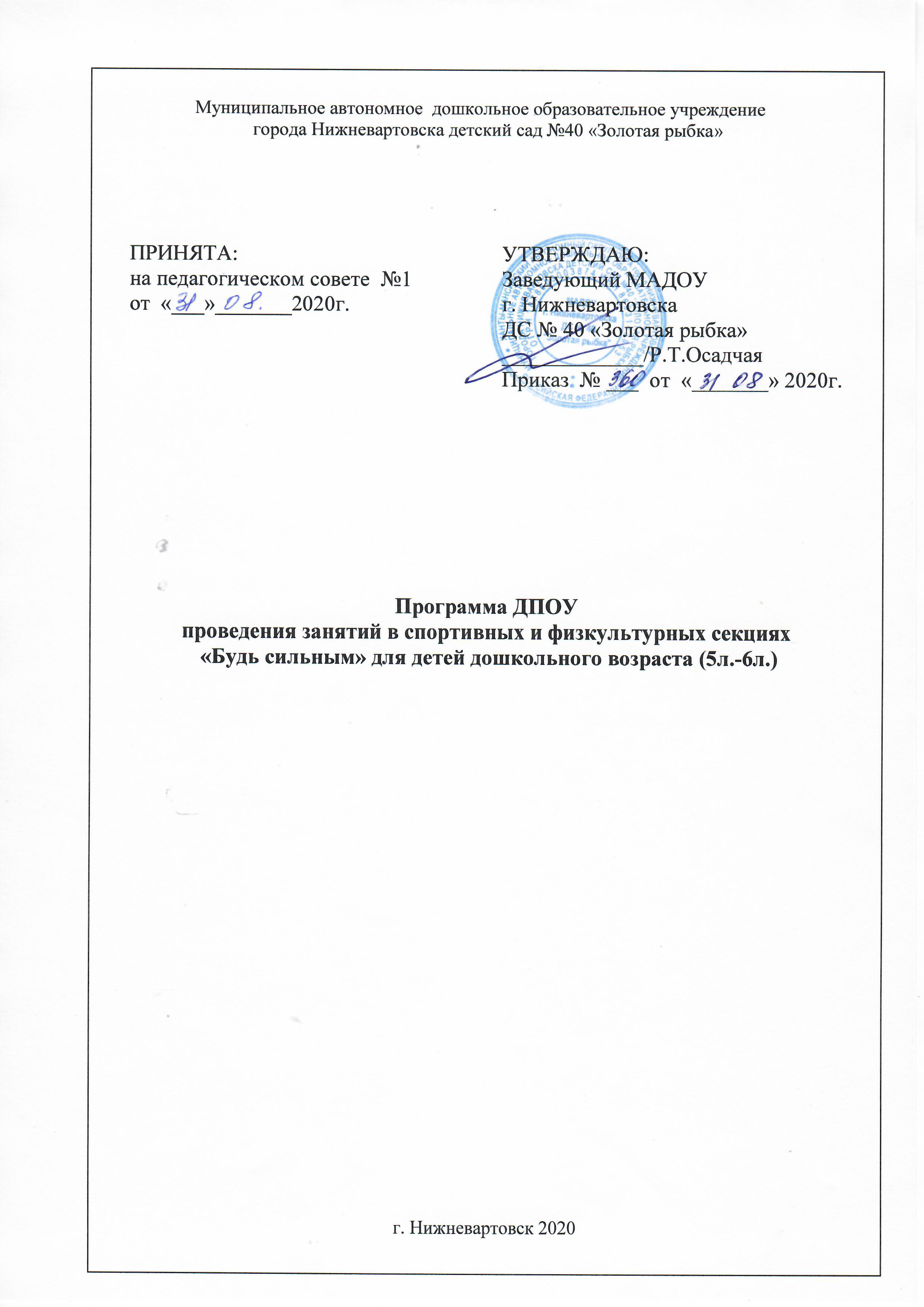 СодержаниеПаспорт программыI. Целевой раздел.1.1. Пояснительная запискаИгры на песке - одна из форм естественной активности ребенка. Дети сбольшим удовольствием используют песок в своих играх, пересыпают, просеивают,насыпают горы, выкапывают ямки. Если к этому добавить различныедополнительные материалы, тогда у ребенка появляется собственный мир, где онможет выдумывать и фантазировать. Исходя из естественной тяги к играм с песком,весьма эффективным является использование песка в развивающих занятиях сдетьми.Одно из любимых занятий ребенка – рисование. Рисунок – это язык детства.На смену ему приходит речь, письмо и другие средства выражения мыслей, эмоций,чувств, настроения. Ребенок рисует “везде и всем”: и карандашами, и красками, имелками и другими изобразительными доступными ребенку средствами. Детииспользуют для этой любимой деятельности любую свободную поверхность, рисуяи на земле, и на бумаге, и на асфальте, и на обоях, и пр.Какой материал для рисования привлекает ребенка?Практика работы с детьмисвидетельствует, что детям нравится такие средства для рисования, которыепозволяют:Не ограничивать движения;Свободно манипулировать изобразительными средствами;Оставлять четкий, яркий след;Быстро получить изображение;Легко исправить неточность в рисунке;Играть, трансформировать рисунок в другое изображение;Экспериментировать с художественным материалом;Выразить посредством изобразительных материалов в рисунке своесостояние, настроение;Вне зависимости от способностей получить эффектный рисунок;Проявлять творчество.Всем этим запросам отвечает такой материал, как песок. Может быть несовсем традиционный для рисования. В песок, как среду для игры и появлениятворчества ребенок погружается с первых лет жизни. Работа в песке, прежде всего,привлекают те приятные сенсорные ощущения, которые он получает отманипулирования песком: пересыпания, сжимания в руках, разгребания,прессования. Данные ощущения сенсорная память сохраняет многие годы, и вовзрослом состоянии оставляет человека неравнодушным к нему. Этот знакомый сдетства материал, характеризуется одновременно сыпучестью, податливостью,возможностью трансформации, что позволяет использовать его ребенку длявоплощения своих дизайнерских задумок.Сегодня специально созданное оборудование позволяет использовать песокдля создания завораживающих изображений. Рисование песочных картин внастоящее время, получив большую популярность во всем мире, стало одним изнаправлений изобразительной деятельности, как детей, так и взрослых, и появленияновой изобразительной техники – “Sand – Art”.Для ребенка рисование песком – это погружение в сказку, мир фантазий,причудливых образов, волшебных точек, линий, пятен. Создание ребенком картиныпеском – увлекательный процесс, он затрагивает все сферы чувств, пробуждает еготворчество, создает благоприятную эмоциональную атмосферу.Предлагаемая программа «Золотая песчинка» разработана с учетомтребований Федерального образовательного стандарта дошкольного образования иориентирована на обучение детей технике рисования песком “Sand – Art”.Новизна программы заключается в том, что сочетает в себе педагогическое (художественно-творческое) и арт-терапевтические техники (арт-терапия в переводе с англ. – лечение искусством). Современные исследования доказывают, что, занимаясь рисованием песком, ребенок не только овладевает практическими навыками и осуществляет творческие замыслы, но и расширяет кругозор, развивает художественный вкус, приобретает способность находить красоту в обыденном, учится творчески мыслить.Учитывая это, мною создана и адаптирована авторская методическая разработка по художественно-эстетическому развитию в системе дополнительного образования «Золотая песчинка», которая направлена на обучение детей 4 – 7 лет технике рисования песком.Программа разработана с учетом возрастных и психологических особенностей возраста.1.2. Цель и задачи реализации программыЦель программы – создание естественной стимулирующей среды, в которой ребенок чувствует себя комфортно и защищено, проявляя творческую активность.Задачи:1. Стабилизировать эмоциональное состояние ребенка.2. Развитие познавательных процессов (внимания, памяти, мышления, воображения), развитие мелкой моторики рук, тактильной чувствительности.3. Совершенствовать навыки позитивной коммуникации.1.3. Принципы и подходы к формированиюПДООсновные принципы:Принцип системности – структурирования содержания программы по уровням художественного развития ребенка (возрастам) и разделам, связанным с изображением песком отдельных предметов, сюжетных песочных картин песочных анимаций.Принцип индивидуально-личностного подхода предусматривает ориентацию на индивидуальные художественные способности и интересы ребенка, приоритет личностных переживаний, отражения чувств, создание условий для творческого его самовыражения.Принцип адекватного баланса между репродуктивной деятельностью и творчеством. В первой части занятия предлагаются упражнения, требующие точных повторений движений руками, во второй обязательно творческих заданий по тематикезанятия.Принцип обучения техническим навыкам «от простого к сложному».этот принцип диктует построения структуры программы и ходазанятия.Принцип создания творческой атмосферы и естественной радости процессе рисования…Принцип интеграции изобразительной деятельности с другими видами детской деятельности (игра, драматизация, рассказывание сказки, музыка). Реализация данного принципа предполагает использование на занятиях игровых приемов в процессе пальчиковой гимнастики (см. Приложение2) и в отдельных случаях обыгрывание созданныхрисунков.Принцип психолого-педагогической поддержки в процессе рисования достигается посредством бережного отношения к мыслям, рассуждениям детей, продуктам их изобразительнойдеятельности.Принцип дозированной помощи иневмешательства в процессе детского изобразительноготворчества.Методы, используемые при организации занятий с детьми:Наглядные:наглядно - слуховые (слушание музыки ваудиозаписи);наглядно – зрительные (дидактическийматериал);тактильно - мышечные (индивидуальная помощь, помощь другихдетей, совместное выполнение, подражательноевыполнение);формы несловесной поддержки (улыбка ит.п.);Словесныеметоды:объяснение (краткое, четкое, эмоциональное);указания (даются очень тихо, не отвлекая внимания других, обращены какко всем детям, так ииндивидуально);вопросы (четкие, понятные.Этот словесный прием очень важен,он активизирует внимание, развивает мышление ипамять)Практическиеметоды:метод упражнений (связан с многократным выполнениемпрактических действий; выбором дидактическогоматериала);Игровые методы (занятия носят игровое содержание, это помогает заинтересовать и активизироватьдетей, войти в коммуникативный контакт, самореализоваться в деятельности,стабилизировать внутреннее состояние, вызвать положительныеэмоции).Формы работы:Групповые игры. Игры с песком в группе направлены в основном на развитие коммуникативных навыков, т.е. умения гармонично и эффективно общаться друг с другом,взаимодействовать.Техника рисования:Рисованиекулаком,Рисованиеладонью,Рисование ребром большогопальца,Рисованиещепотью,Рисованиемизинцами,Одновременное использование несколькихпальцев,Рисование симметрично двумяруками,Отсечениелишнего,Насыпание изкулачка,Рисованиепальцем.Способы засыпания поверхности стола:Просеивание,Расхлопывание,Дождик,Торнадо,Волна.Правила работы с песком повторяем перед каждым занятием:Перед началом и по окончании занятий с песком необходимо мытьруки;Категорически нельзя бросаться песком; Нельзя брать его врот.Не встряхивать песок на пол и не вытирать об себяруки;Нельзя намеренно выбрасывать песок изпесочницы.После игры надо убрать все на своиместа.Структура занятий:Условно, можно выделить несколько этапов занятий с пескомВводнаячасть:Особоеприветствие.Правила работы спеском.Основнаячасть:Упражнения на развитие тактильно-кинестетическойчувствительности.Игры и упражнения, направленные на формирование и развитие фонематического слуха, фонематического восприятия,фонематического внимания, фонематической памяти,фонематического анализа и синтеза.Заключительнаячасть:Подведениеитогов.Упражнение на релаксацию (см. Приложение 2).Рефлексия.Ритуалпрощания1.4. Значимые характеристики для разработки и реализации ПрограммыХарактеристика образовательного учрежденияХарактеристика особенностей развития детей дошкольного возраста (4года – 7лет)1.5. Развивающее оценивание качества образовательной деятельностипо ПДОв начале учебного года мы выявляем уровень развития у детей творческого мышления, воображения, восприятия, мелкой моторики пальцев рук в процессе наблюдении ибесед.в конце учебного года происходит подведение итогов работы по данной методической разработке, проведение итоговой НОД по определеннымкритериям.Освоение техники песочного рисования ребенком (владение техниками рисования песком); Уровень развития психомоторного развития ребенка (координации, внимания, усидчивости речевой деятельности, образной памяти);Проявление творческих способностей (мотивация на изобразительную деятельность, воображение, оригинальность);Уровень развития психоэмоциональной сферы и познавательной активности ребенка (умение видеть красоту в окружающем мире и передавать ее, используя песочную технику).Уровни развития творческих способностей детей в изобразительной деятельности с помощью техники рисования песком (Приложение 1).1.6. Планируемые результаты:В результате прохождения курса занятий по программе «Золотая песчинка» мы предполагаем получение следующих результатов:Ребенок должен иметь представления, знать:основные техники песочного рисования;свойства изобразительного материала – песка и особенности его использования.Ребенок должен владеть следующими графическими умениями и навыками:умением видеть красоту в окружающем мире и передавать ее используя песочную технику;умениями использовать выразительные возможности графических средств, точки, штриха, линии, пятна;умением ориентироваться на песочном планшете, заполняя его песком в разной пространственной ориентации (по вертикали и по горизонтали) в зависимости от композиции направлениях с использованием графических средств рисованияумением строить композицию, организуя смысловые и композиционные связи между изображенными предметами;навыком координации системы “рука-глаз” при рисовании песком на песке;умением использовать основные приемы рисования на песочном световом планшете: “отпечатки”, “рисование”, “по песку”, “рисование песком”навыком плавности, точности движения руки, регуляции силы движений, определения амплитуды, скорости, ритмичности;умением изменять размах и направление руки при рисовании песком;умением гармонично сочетать линии, свет и тень;умением работать пальцами обеих рук;У ребенка должны быть сформированы следующие отношения и личностные качества:устойчивый интерес к художественной деятельности;желание заниматься песочным рисованием и выражать свои мысли и чувства в изобразительной деятельности;усидчивость, стремление, начатое доводить до конца;элементы саморегуляции своего эмоционального состояния с использованием песка;позитивное эмоциональное состояние вовремя и после занятий;У ребенка должна наблюдаться динамика развития:тактильной чувствительности, мелкой моторики руки, зрительно- моторной координации;эстетического и художественного восприятия, эстетического вкуса;образного мышления, творческого воображения, внимания, усидчивости;самостоятельности, активности, инициативы и творчества в изобразительной деятельности;речи;межполушарного взаимодействия;зрительно-моторной координации.Эмоциональное состояние ребенка должно характеризоваться:стабильностью, уравновешенностьюпозитивным настроением;стремлением в рисунке на песке выразить свои эмоции, чувства.Для повышения эффективности оздоровительных занятий необходимо, чтобы выполнялся ряд требований:- регулярность (не менее 2 раз в неделю с каждым воспитанником в течение оздоровительного цикла), основанная на осознании воспитанниками необходимости посещения уроков здоровья;- отношение к оздоровительным занятиям со стороны администрации и родителей как к полноценному предмету;- предметность учета оценок здоровья и анализа их взаимосвязи с успеваемостью;- тесная связь с воспитателями группы, медицинскими работниками и родителями.СОДЕРЖАТЕЛЬНЫЙРАЗДЕЛ2.1. Общее положениеВ ходе работы предусматриваются различные формы, как индивидуального творчества ребёнка, так и его сотрудничества, и сотворчества со сверстниками и взрослыми – педагогами и родителями. Программа рассчитана на 1 год. Периодичность занятий - 2 раза в неделю с сентября по май. Количество занятий в год - 72. Продолжительность занятий предусмотрено физиологическими особенностями возраста детей и «Санитарно-эпидемиологическими правилами и нормами».2.2. Описание образовательной деятельности в соответствии с направлениями развития ребёнка, представленных в пяти образовательных областяхСодержание Программы обеспечивает развитие личности, мотивации и способностей детей и охватывает следующие структурные единицы, представляющие определенные направления развития и образования детей (образовательные области) (п.2.6.Приказа Министерства образования и науки РФ от 17.10.2013 № 1155"Об утверждении федерального государственного образовательного стандарта дошкольного образования"):социально-коммуникативное развитие; познавательное развитие; речевое развитие; художественно-эстетическое развитие; физическое развитие.Многообразие форм работы с песком отвечает всем современным требованиям и решает задачи во всех основных областях развития.Социально-коммуникативное развитие:Способствует развитию игровой деятельностиУмению взаимодействовать сосверстникамиПриобщению к правилам безопасногоповеденияФормированию волевых качеств (усидчивости, терпению, умениюдоводить работу доконца).Воспитанию самостоятельности, уверенности ксебе.Различные формы работы, выполнение разнообразных и интересных заданийкак в совместной, так и в самостоятельной деятельности детей.Познавательное развитие:Формирует навыки познавательно исследовательскойдеятельности.Развивает память, внимание, конструктивное и логическоемышление.Даёт возможность обобщению и закреплению пройденногоматериала.Способствует формированию целостной картинымира.В процессе постижения новых знаний у детей развивается умение анализировать различные явления и события, сопоставлять их, обобщать свои наблюдения, логически мыслить и составлять собственное мнение обо всем наблюдаемом, вникая в смысл происходящего.Речевое развитие:Способствует развитию связнойречиУмению свободно общаться с взрослыми и сдетьмиСпособствует обогащениюсловаря- Рассказывание сказок, различные действия с предметами (мелкие игрушки, природный материал). Художественно-эстетическоеразвитие:Развивает воображениеФормирует эстетическийвкусРазвивает художественные способности, чувстворитма.Первоначально это конечно рисование песком, можно предложить нарисовать различные геометрические фигуры, волшебное дерево, сказочный дворец или красивое платье. Рисунок можно украсить бусинами, пуговицами, природным материалом. Рисование песком с использованием трафаретов.Физическое развитие:Способствует сохранению и укреплениюздоровьяНакоплению и обогащению двигательногоопытаРазвитиекоординацииРазвитие мелкой и крупноймоторикиТаким образом, песок- прекрасный посредник для установления контакта с ребенком, для его всестороннего развития.2.3. Взаимодействие педагога с детьмиНаибольшую эффективность работы по данной программе дает способ совместной деятельности педагога и детей, направленной на решение творческой задачи.Педагог должен не только научить детей различным техникам, но и пробудить их творческую активность, интерес к процессу работы и получаемому результату. Большое место в осуществлении данной программы принадлежит наглядным и словесным методам, так как увлечение детей творческим процессом возможно в том случае, если педагог в процессе демонстрации приемов работы, получения выразительных эффектов от прикосновения разных материалов к поверхности. Практические методы включают упражнения, экспериментирование с песком. Кроме этого, стимулирующие работу детей действия педагога, включающие подбадривание, похвалу, выражение удивления, оказание помощи, повышают эмоционально- познавательное значение труда, вложенного в создание художественного образа.Формы взаимодействия педагога с детьми:Мотивация (ритуалприветствия);Гимнастика для мелкоймоторики;Обучение техникепескографии;Физкультминутка;Выполнение;Любование;Эмоциональная установка на успешность (ритуалпрощания)2.4. Календарно – тематическое планирование 4 -5 летКалендарно - тематическое планирование воспитанников 5лет – до прекращения образовательных отношенийОРГАНИЗАЦИОННЫЙРАЗДЕЛ3.1 Формы и режим занятийОрганизация образовательного процесса регламентируется календарным графиком и расписанием занятий, которые разрабатываются и утверждаются образовательным учреждением.Занятия по дополнительной программе дополнительного образования детей проводятся во второй половине дня после дневногосна.В качестве форм организации образовательного процесса по образовательной программе дополнительного образования детейприменяются:игры;занятия;беседы;аудио и видеозанятия;арт-сказки.открытые занятия дляродителей.Занятия проводятся по подгруппам (4 человека), что позволяет продуктивно вести как групповую, так и индивидуальную работу с детьми.Основной формой работы с детьми является занятие, продолжительность которого соответствует возрастным нормам детей.3.2.Объем образовательной нагрузки (учебный план)дополнительной образовательной деятельности «Золотая песчинка»3.3. Материально – техническое обеспечение образовательного процесса по программе «Песочная анимация»Организуя занятия по нетрадиционному рисованию, важно помнить, что для успешного овладения детьми умениями и навыками необходимо учитывать возрастные и индивидуальные особенности детей, их желания и интересы. С возрастом ребёнка расширяется содержание, усложняются элементы в изображении песочных композиций.«Золотая песчинка» позволяет систематически и последовательно решать задачи развития художественно-творческих способностей. На занятиях используется музыкальное сопровождение, что способствует созданию ребенком выразительного художественного образа.Техническое оснащение занятийСтол с подсветкой – 4 шт., видеокамера, интерактивная доска либо проектор, песок обычный, цветной, трафареты.Готовый очищенный и просеянный песок, но также соль, кофе, манка или что-то другое – тонкими слоями наносится на стекло; с помощью диапроектора или световой доски получающееся изображение можно передавать на экран. Обычно все действия выполняются руками, но в качестве приспособлений могут использоваться кисточки, расчески, палочки (шпашки). Изобретателем стиля является канадский режиссёр-мультипликатор Кэролин Лиф. Часто песочная анимация выполняется «вживую», когда художник сменяет картины из песка прямо перед публикой. Такое представление требует от исполнителя особенного профессионализма и осторожности, так как картина может быть легко испорчена от неверногодвижения.Видеоряд сопровождает музыка. Сменяющие друг друга рисунки из песка – песочная мультипликация. Специалистов высокого класса в этой области немного: перед тем как впервые снимать фильм, художник некоторое время работает с холстом или бумагой, он может упражняться довольно долго над продумыванием сюжета, композицией, эскизами, зарисовками снатуры.Формой подведения итогов по каждой теме являются создание песочного мультфильма в 4 руки.3.4. Финансовые условия реализации ПрограммыФинансовое обеспечение Программы производиться за счет средств образовательной организации.3.5. Перечень нормативных и нормативно-методических документовФедеральный Закон Российской Федерации «Об образовании в РФ» от 29.12.2012№273Приказ Минобрнауки РФ от 17 октября 2013 г. № 1155. Зарегистрирован в Минюсте России 14 ноября 2013 г., регистрационный №30 384 «Об утверждении Федерального государственного образовательного стандарта дошкольногообразования»Приказ Минобрнауки«Об утверждении Порядка разработки примерных основных образовательных программ, проведения их экспертизы и ведения реестра примерных основных образовательных программ» от 28 мая 2014года, №594Постановление Главного государственного санитарного врача Российской Федерации от 15 мая 2013 г. N 26 г. Москва "Об утверждении СанПиН 2.4.1.3049-13 «Санитарно эпидемиологические требования к устройству, содержанию и организации режима работы дошкольных образовательныхорганизаций»;Приказ Минтруда России №544н от 18 октября 2013 г. Об утверждении профессионального стандарта «Педагог (педагогическая деятельность в сфере дошкольного, начального общего, основного общего, среднего общего образования) (воспитатель, учитель)». Зарегистрировано в Минюсте 6 декабря 2013, №30550;Приказ от 30 августа 2013 года N 1014 Об утверждении Порядка организации и осуществления образовательной деятельности по основным общеобразовательным программам - образовательным программам дошкольногообразования;Устав МАДОУ г.Нижневартовска ДС № 40 «Золотая рыбка».Перечень литературных источниковАндреенко Т.А. Использование кинетического песка в работе с дошкольниками. - СПб.: ООО «ИЗДАТЕЛЬСТВО «ДЕТСТВО-ПРЕСС», 2017. - 128с.Епанчинцева О.Ю. Роль песочной терапии эмоциональной сферы детей дошкольного возраста: Конспекты занятий. Картотека игр. – СПб.:ООО «ИЗДАТЕЛЬСТВО«ДЕТСТВО-ПРЕСС», 2015. -80с.	Зинкевич-Евстигнеева, Т.Г. Чудеса на песке. Практикум по песочной терапии/ Т.Д. Зинкевич-Евстигнеева, Т.М. Грабенко. – СПб.: Издательство «Речь»,2007.Зейц М. Пишем и рисуем на песке. Практические рекомендации. –М.2010.Сакович, Н.А. Технология игры в песок. Игры на мосту/ Н.А. Сакович. – СПб.: Издательство «Генезис»,2005.Тупичкина Е.А. Мир песочных фантазий: Программа обучения детей рисованию песочных картин в технике «Sand-Art» (для детей дошкольного и младшего школьного возраста).- М .: АРКТИ.2017.-112с.Песочная терапия. Электрон, дан. Режим доступа:http://ru.wikipedia.org/wikiПриложение 1 Таблица оценки уровня освоения ребенком программыПоказатели критерии для оценки уровня овладения ребенком в соответствии с возрастом изобразительной деятельностью/рисование/Освоение техникой песочного рисованияребенком3б.- воспроизводит в точности все виды техники песочного рисования 2б.- есть незначительные искажения в технике1б.- искажения значительные, форма не удаласьУровень развития психомоторного развитияребенка3б.- движения рук точны, характер, сила, амплитуда, скорость и ритмичность движения соответствует графической задаче изображения.2б.- есть незначительное искажение в зрительно моторной координации в изображении песочных картин1б.- зрительно моторная координация сформирована слабоПроявления творческих способностей ивладением3б.- изображения художественных картин из песка насыщены, разнообразны и отличаются оригинальностью. Способность самостоятельно выбрать и передать образ.2б. - изображения художественных картин из песка насыщены, разнообразны.не всегда самостоятелен в выборе форм.1б. – изображения повторяются. Не оригинальны. Затрудняется в выборе форм изображенияУровень развития эмоциональной сферы и познавательной активности ребенка 3б. – рисунки эмоционально насыщены и отражают настроение и красоту окружающегомира. Может выразить эмоциисловами.2б. – почти каждый рисунок характеризуется эмоциональной выразительностью 1б. – рисунки чаще всего маловыразительны.Приложение 2Пальчиковые игрыПальчиковая гимнастика для детей 3-4 лет«Зайка»Зайка по лесу скакал, (пальчики "скачут" по столу)Зайка корм себе искал.(пальчиками обеих рук поочерёдно перебираем по столу)Вдруг у зайки на макушкеПоднялись, как стрелки, ушки.(изображаем ушки ручками)Шорох тихий раздается:Кто-то по лесу крадется.(пальчики медленно идут по столу)Заяц путает следы,Убегает от беды.(пальчики быстро-быстро бегают по кругу на столе)«Апельсин»Мы делили апельсин! (руки сцеплены в замок, покачиваем)Много нас, (пальцы растопыриваем)А он один.(показываем только один палец)Эта долька для ежа, (пальцы сложены в кулачок, отгибаем по одному пальчику)Эта долька для стрижа, (отгибаем следующий пальчик) Это долька для утят, (отгибаем следующий пальчик) Это долька для котят, (отгибаем следующий пальчик) Эта долька для бобра, (отгибаем следующий пальчик)А для волка кожура! (ладони вниз, пальчики растопырены)Он сердит на нас, беда! (погрозить пальцем)Разбегайтесь кто куда! (сымитировать бег пальцами по столу)«Улитка»Тычет рожками улитка — (большой палец правой руки придерживает средний и безымянный; указательный и мизинец — прямые)Заперта в саду калитка.(тычет "рожками" в ладонь левой руки) Отвори скорей калитку, (левая рука "открывает" калитку), Пропусти домой улитку (правая рука "проползает").Пальчиковые игры для детей 4-7 лет«Дни недели»В понедельник я стирала, (кулачки трём друг о друга)Пол во вторник подметала.(кисти расслабленных рук вниз и делаем имитирующие движения по столу)В среду я пекла калач, (печём "пирожки")Весь четверг искала мяч, (правую руку подносим ко лбу и делаем "козырёк")Чашки в пятницу помыла, (пальцы левой руки полусогнуты, ладонь стоит на ребре, а указательным пальцем правой руки водим по кругу внутри левой руки)А в субботу торт купила.(ладошки раскрыты и соединены вместе по стороне мизинцев)Всех подружек в воскресеньеПозвала на день рождения.(машем ладошками к себе)«Горох»Пять маленьких горошинЗаперты в стручке.(переплетя пальцы, сжимаем руки вместе)Вот выросла одна,И тесно ей уже.(выпрямляем большие пальцы)Но вот растёт вторая, И третья, а потомЧетвёртая, пятая... (выпрямляем пальцы поочерёдно)Сказал стручок: "Бом!".(хлопаем)«Зима»Раз, два, три, четыре, пять, (загибаем пальчики по одному)Мы во двор пошли гулять.Бабу снежную лепили, (имитируем лепку комков),Птичек крошками кормили, ("крошим хлебушек" всеми пальчиками)С горки мы потом катались, (ведем ладошкой правой руки по ладони левой руки) А еще в снегу валялись.(кладем ладошки на стол то одной, то другой стороной) Все в снегу домой пришли, (отряхиваемладошки)Съели суп и спать легли.(производим движения воображаемой ложкой, кладем руки под щеку)Упражнения для развития мелкой моторики"Гроза"Дети выполняют движения пальцами рук в соответствии с текстом:Капли первые упали, (слегка постучать двумя пальцами каждой руки по столу) Пауков перепугали. (внутренняя сторона ладони опущена вниз; пальцы слегка согнуть и, перебирая ими, следует показать, как разбегаютсяпауки)Дождик застучал сильней. (постучать по столу всеми пальцами обеих рук)Птички скрылись средь ветвей. (скрестив руки, ладони соединить тыльной стороной; махать пальцами, сжатыми вместе)Дождь полил как из ведра, (сильнее постучать по столу всеми пальцами обеих рук) Разбежалась детвора. (указательный и средний пальцы обеих рук бегают по столу, изображая человечков; остальные пальцы прижаты к ладони)В небе молния сверкает,Гром все небо разрывает. (нарисовать пальцем в воздухе молнию) (барабанить кулаками, а затем похлопать в ладоши)А потом из тучи солнце (поднять обе руки вверх с разомкнутыми пальцами) Вновь посмотрит нам в оконце!"Цветочки"Дети выполняют движения пальцами рук в соответствии с текстом: В нашей группе на окне, (сжимают и разжимают кулачки)Во зеленой во стране, (показывают ладошками "горшочки")В расписных горшочках (поднимают ладошки вверх вертикально) Подросли цветочки.Вот розан, герань, толстянка,Колких кактусов семья. (загибают пальчики на обеих руках, начиная с большого) Их польем мы спозаранку, (поливают из воображаемой лейки) (складывают ладони обеих рук)Я и все мои друзья!"Колокольчик"Дети выполняют движения пальцами рук в соответствии с текстом:Дон-дон-дон,-Колокольчик звенит. (пошевелить пальчиками обеих рук)Ля-ля-ля,-Что-то он говорит. (поднести указательные пальцы обеих рук ко рту) Динь-динь-динь, -Наклоняет головку. (опуститьладошки вниз) Бом-бом-бом, -Растрепал всю прическу. (провестиладошками по волосам) Дзынь-дзынь-дзынь, -Солнцу он улыбнулся. (улыбнуться и похлопать в ладоши)Развивающие кинезиологические упражнения"Колечко"Ребенок поочередно и как можно быстрее перебирает пальцы рук, соединяя в кольцо с большим пальцем последовательно указательный, средний и т. д. Проба выполняется в прямом (от указательного пальца к мизинцу) и в обратном (от мизинца к указательному пальцу) порядке. Вначале упражнение выполняется каждой рукой отдельно, затем вместе."Кулак - ребро - ладонь"Ребенку показывают три положения руки на плоскости стола, последовательно сменяющих друг друга. Ладонь на плоскости, ладонь сжата в кулак, ладонь ребром наплоскости стола, распрямленная ладонь на плоскости стола. Ребенок выполняет пробу вместе с педагогом, затем по памяти в течение 8-10 повторений моторной программы. Проба выполняется сначала правой рукой, потом - левой, затем двумя руками вместе. При усвоении программы или при затруднениях в выполнении упражнения педагог предлагает ребенку помогать себе командами ("кулак - ребро - ладонь"),произносимыми вслух или про себя."Зеркальное рисование"Ребенку предлагается взять в обе руки карандаши или фломастеры и рисовать одновременно обеими руками зеркально-симметричные рисунки, буквы на чистом листе. При выполнении этого упражнения расслабляются глаза и руки. Когдадеятельность обоих полушарий синхронизируется, заметно повышается эффективность работы мозга."Ухо - нос"Ребенок по показу взрослого, а затем самостоятельно берется левой рукой за кончик носа, а правой рукой - за противоположное ухо. Одновременно отпуская ухо и нос, хлопает в ладоши, меняет положение рук "с точностью до наоборот". Упражнение повторяется несколько раз."Горизонтальная восьмерка"Педагог предлагает ребенку нарисовать в воздухе в горизонтальной плоскости цифру восемь три раза: сначала одной рукой, потом другой, затем обеими руками одновременно."Симметричные рисунки"Педагог предлагает ребенку нарисовать в воздухе обеими руками одновременно зеркально симметричные рисунки: цветок, ель и т. д."Медвежьи покачивания"Педагог предлагает ребенку покачаться из стороны в сторону, подражая медведю. Затем подключить руки и придумать сюжет."Снеговик"Упражнение выполняется стоя. Педагог предлагает детям представить, что каждый из них - только что слепленный снеговик. Тело его должно быть напряжено, как замерзший снег. Но вот пришла весна, пригрело солнце, и снеговик начал таять.Сначала "тает" и повисает голова, затем опускаются плечи, расслабляются руки и т. д. В конце упражнения дети мягко падают на пол и лежатнакачаем мышцы"Сидя, дети сгибают руки в локтях, сжимают и разжимают кисти рук, постепенно убыстряя темп. Упражнение выполняется до максимальной усталости кистей. Затем нужно расслабить руки и встряхнуть их."Часики"Дети выполняют свободные движения глаз из стороны в сторону, вращения."Рожицы"Педагог предлагает детям показать различные рожицы, выполняя мимическиедвижения: надувание щек, показывание языка, вытягивание губ трубочкой, открывание рта."Жонглер"Дети пробуют перекатывать орехи или шарики сначала в каждой ладони, а затем между пальцами."Водный велосипед"Упражнение выполняется в парах: дети встают друг напротив друга, касаютсяладонями ладоней партнера и совершают движения, аналогичные езде на велосипеде."Пианист"Педагог предлагает ребенку поиграть на пианино. Для этого просит его прижать ладонь к поверхности стола и сначала по порядку, а затем хаотично поднимать пальцы по одному и называть ихИгра "ТеньИгра направлена на развитие внимания, памяти и наблюдательности. Два ребенка идут по дороге: один впереди, другой на два-три шага сзади. Второй ребенок - это "тень" первого. "Тень" должна точно повторить все действия первого ребенка, который то сорвет цветок на обочине, то нагнется за красивым камешком, то поскачет на одной ноге и т. д.Игра "Запретный номер"Игра направлена на развитие внимания, памяти и наблюдательности. Дети стоят в кругу. Выбирается число, которое нельзя произносить. Дошкольники считают по очереди, вместо запретного числа - хлопают в ладоши.Игра "Вот он какой"Игра направлена на развитие внимания, памяти и наблюдательности. Ребенок без словс помощью выразительных жестов "рассказывает" о размерах и формах хорошо известных ему предметов: маленький, большой, заостренный,круглый,четырехугольный, мелкий, длинный, короткий.Упражнение "Как ты себя чувствуешь?"Упражнение направлено на развитие внимательности, эмпатии и умения чувствовать настроение другого. Выполняется по кругу. Каждый ребенок внимательно смотрит на своего соседа слева, пытается догадаться, как тот себя чувствует, и рассказывает об этом. Дошкольник, состояние которого описывается, слушает и затем соглашается или не соглашается со сказанным, дополняет.Упражнение "Мое настроение"Упражнение направлено на развитие эмпатии, умения описывать свое настроение и распознавать настроение других. Ребенку предлагают поведать остальным о своем настроении: его можно нарисовать, можно сравнить с каким-либо цветом или показать в движении - все зависит от фантазии и желания дошкольника.Упражнение "Общение в паре"Упражнение направлено на развитие внимания и памяти. Дети разбиваются на пары, садятся спина к спине. Один шепотом рассказывает о чем-нибудь, потом спрашиваетдругого, о чем и что он говорил. Рассказывая, ребенок должен попытаться описать свои ощущения.Упражнение "Сидящий - стоящий"Упражнение направлено на развитие эмоциональной сферы. Ребенок, стоя и глядя на сидящего, говорит предложенную воспитателем или составленную самостоятельнофразу с разным чувством: весело, со страхом, сердито, спокойно.Упражнение "Исследование лица"Упражнение направлено на развитие тактильной памяти. Дети встают в две шеренги, лицом друг к другу. Дошкольники одной шеренги закрывают глаза, в другой - меняются местами (произвольно) и подходят ближе к первой шеренге. Дети с закрытыми глазами ощупывают лицо и волосы подошедшего и называют их имена. Условие: дотрагиваться до одежды нельзяУпражнение "Зеркало"Упражнение направлено на развитие умения понимать и передавать чужие эмоции. Дети делятся на пары, встают лицом друг к другу и смотрят друг другу в глаза. Один начинает выполнять какое-нибудь движение, другой его повторяет в зеркальном отображении. Затем педагог предлагает детям в жестах и мимике передавать разные эмоциональные состояния: грусть, радость, страх, боль, отвращение и т. д.Упражнения "Животные"Упражнение направлено на развитие воображения. Педагог предлагает детям изобразить какое-нибудь животное: шустрому ребенку - медведя, медлительному - зайца, белку, трусливому - тигра, льва и т. д.Упражнение "Танец под музыку"Упражнение направлено на преодоление робости, укрепление веры в себя. Дети садятся по кругу, самого замкнутого сажают в центр. Включается музыка - дети встают, ребенок в кругу танцует. Дошкольники тоже могут танцевать, стоя на месте.Упражнение "Рисование на спине"Упражнение развивает чувствительность и воображение. Дети разбиваются на пары: ребенок рисует пальцем на спине другого геометрические фигуры, простыеизображения: дом, елка, солнце, лесенка и т. д., печатные буквы.Паспорт программыI.Целевой раздел1.1.Пояснительная записка1.2.Цель и задачи реализацииПрограммы1.3.Принципы и подходы к формированию Программы1.4.Значимые для разработки и реализации Программы характеристики1.5.Развивающее оценивание качества образовательной деятельности по Программе 1.6.Планируемые результаты освоения ПрограммыIIСодержательный раздел ПДО2.1.Общие положения2.2.Описание образовательной деятельности в соответствии с  направлениями развития ребёнка, представленных в пяти образовательныхобластях2.3Взаимодействие педагога с детьми2.4.Учебно-тематический планIIIОрганизационный раздел3.1.Формы и режим занятий3.2.Объем образовательной нагрузки (учебный план)3.3.Материально-техническое обеспечение Программы3.4.Финансовые условия реализации Программы3.5.Перечень нормативных и нормативно-методических документов Перечень литературных источниковПриложениеНаименование дополнительной услугиПрограмма ДПОУ по проведения занятий по развитию  художественных способностей  у детей дошкольного возраста 3г.- до прекращения образовательных отношений) «Золотая песчинка»Наименование программПрограмма проведения занятий по развития художественных способностей у детей «Золотая песчинка»Основание для разработки программы1.Федеральный закон «Об образовании в Российской Федерации» от 29.12.2012г. №273-ФЗ.2. Приказ Минобрнауки «Об утверждении Порядка организации и осуществления образовательной деятельности по основным общеобразовательным программам-образовательным программам дошкольного образования» от 30.08.2013г. №1014.3. Письмо Минобразования от 02.06.98 г. № 89/34-16 «О реализации права дошкольного образовательного учреждения на выбор программ и педагогических технологий».4. Приказ Министерства образования и науки Российской Федерации (Минобрнауки России) от 17 октября 2013 г. № 1155 "Об утверждении федерального государственного образовательного стандарта дошкольного образования"5. "Санитарно-эпидемиологические требования к устройству, содержанию и организации режима работы в дошкольных организациях» Санитарно-эпидемиологические правила и нормативы СанПиН 2.4.1. 3049 -13 от 15.05.2013 №26.6. Устав МАДОУ г.Нижневартовска ДС №40 «Золотая рыбка».7. Григорьева Г.Г., «Игровые приемы в обучении дошкольников изобразительной деятельности».Целевая группаДети дошкольного возраста 4-7 летНаправленностьпрограммыХудожественно – эстетическая Составители программыПедагог – психолог первой квалификационной категории Лоскутова Римма ФагимовнаОрганизация исполнитель программыПедагогический коллектив МАДОУ №40 «Золотая рыбка»Цель программыСоздание естественной стимулирующей среды, в которой ребенок чувствует себя комфортно и защищено, проявляя творческую активность.Задачи программы1. Стабилизировать эмоциональное состояние ребенка.2. Развитие познавательных процессов (внимания, памяти, мышления, воображения), развитие мелкой моторики рук, тактильной чувствительности.3. Совершенствовать навыки позитивной коммуникации.Программно-методическое обеспечениеАндреенко Т.А. Использование кинетического песка в работе с дошкольниками. - СПб.: ООО «ИЗДАТЕЛЬСТВО «ДЕТСТВО-ПРЕСС», 2017. - 128 с.Епанчинцева О.Ю. Роль песочной терапии эмоциональной сферы детей дошкольного возраста: Конспекты занятий. Картотека игр. – СПб.: ООО «ИЗДАТЕЛЬСТВО«ДЕТСТВО-ПРЕСС», 2015. -80с.Зинкевич-Евстигнеева, Т.Г. Чудеса на песке. Практикум по песочной терапии/ Т.Д. Зинкевич-Евстигнеева, Т.М. Грабенко. – СПб.: Издательство «Речь», 2007.Зейц М. Пишем и рисуем на песке. Практические рекомендации. – М.2010.Сакович, Н.А. Технология игры в песок. Игры на мосту/ Н.А. Сакович. – СПб.: Издательство «Генезис», 2005.Тупичкина Е.А. Мир песочных фантазий: Программа обучения детей рисованию песочных картин в технике «Sand-Art» (для детей дошкольного и младшего школьного возраста). - М.: АРКТИ. 2017.-112с.Песочная терапия. Электрон.дан. Режим доступа: http://ru.wikipedia.org/wikiОжидаемые результатыВ результате прохождения курса занятий по программе «Золотая песчинка» мы предполагаем получение следующих результатов:Ребенок должен иметь представления, знать:-	основные техники песочного рисования;-	свойства изобразительного материала – песка и особенности его использования.Ребенок должен владеть следующими графическими умениями и навыками:-	умением видеть красоту в окружающем мире и передавать ееиспользуя песочную технику;-	умениями использовать выразительные возможности графических средств, точки, штриха, линии, пятна;-	умением ориентироваться на песочном планшете, заполняя его песком в разной пространственной ориентации (по вертикали и по горизонтали) в зависимости от композиции направлениях с использованием графических средств рисования-	умением строить композицию, организуя смысловые и композиционные связи между изображенными предметами;-	навыком координации системы “рука-глаз” при рисовании песком на песке;-	умением использовать основные приемы рисования на песочном световом планшете: “отпечатки”, “рисование”, “по песку”, “рисование песком”-	навыком плавности, точности движения руки, регуляции силы движений, определения амплитуды, скорости, ритмичности;-	умением изменять размах и направление руки при рисовании песком;-	умением гармонично сочетать линии, свет и тень;-	умением работать пальцами обеих рук;У ребенка должны быть сформированы следующие отношения и личностные качества:-	устойчивый интерес к художественной деятельности;-	желание заниматься песочным рисованием и выражать свои мысли и чувства в изобразительной деятельности;-	усидчивость, стремление, начатое доводить до конца;-	элементы само регуляции своего эмоционального состояния с использованием песка;-	позитивное эмоциональное состояние вовремя и после занятий;У ребенка должна наблюдаться динамика развития:-	тактильной чувствительности, мелкой моторики руки, зрительно- моторной координации;-	эстетического и художественного восприятия, эстетического вкуса;-	образного мышления, творческого воображения, внимания, усидчивости;-	самостоятельности, активности, инициативы и творчества в изобразительной деятельности;-	речи;-	межполушарного взаимодействия;-	зрительно-моторной координации.Эмоциональное состояние ребенка должно характеризоваться:-	стабильностью, уравновешенностью-	позитивным настроением;-	стремлением в рисунке на песке выразить свои эмоции, чувства.Срок реализации программы1 учебный годУчредительДепартамент образования администрации города НижневартовскаТип образовательного учрежденияДошкольное образовательное учреждениеНаименование образовательного учрежденияМуниципальное автономное дошкольное образовательное учреждение г. Нижневартовска детский сад №40 «Золотая рыбка»ВидДетский садСтатус учрежденияМуниципальноеЮридический адресРоссийская Федерация, Ханты-Мансийский автономный округ – Югра, Тюменская область, г. Нижневартовск, ул. Мира 23 Б, тел. 41-37-35Регистрационное свидетельствоСерия № НВ-11 регистрационный №92643Телефон (3466) 41-29-004года-5летЗначительное развитие получает изобразительная деятельность. Рисунок становится предметным и детализированным. Графическое изображение человека характеризуется наличием туловища, глаз, рта, носа, волос, иногда одежды и её деталей. Совершенствуется техническая сторона изобразительной деятельности. Дети могут рисовать основные геометрические фигуры, вырезать ножницами, наклеивать изображения на бумагу и т.д.Усложняется конструирование. Постройки могут включать 5 – 6 деталей. Формируются навыки конструирования по собственному замыслу, а также планирование последовательности действий.Двигательная сфера ребёнка характеризуется позитивными изменениями мелкой и крупной моторики. Развиваются ловкость, координация движений. Дети в этом возрасте лучше, чем младшие дошкольники, удерживают равновесие, перешагивают через небольшие преграды. Усложняются игры с мячом.К концу  среднего дошкольного возраста восприятие детей становится более развитым. Они оказываются способными называть форму, на которую похож тот или иной предмет. Могут вычленять в сложных объектах простые формы и из простых форм воссоздавать сложные объекты. Дети способны упорядочить группы предметов по сенсорному признаку – величине, цвету; выделить такие параметры, как высота, длина и ширина. Совершенствуется ориентация в пространстве.Начинает развиваться образное мышление. Дети оказываются способными использовать простые схематизированные изображения для решения несложных задач.  Дошкольники могут строить по схеме, решать лабиринтные задачи. Развивается предвосхищение. На основе пространственного расположения объектов дети могут сказать, что произойдёт в результате их взаимодействия. Однако  при этом им трудно встать на позицию другого наблюдателя и во внутреннем плане совершить мысленное преобразование образа.У детей появляются ролевые взаимодействия; совершенствуются технические умения; развивается ловкость, координация движений; восприятие становится более развитым; начинает формироваться образное мышление, предвосхищение; продолжает развиваться воображение; увеличивается устойчивость внимания; улучшается произношение звуков и дикция, речь становится предметом активности детей;изменяется содержание общения ребенка и взрослого;взаимоотношения со сверстниками характеризуются избирательностью;основные достижения возраста связаны с развитием игровой деятельности;появлением ролевых и реальных взаимодействий; дальнейшим развитием образа – «Я» ребенка, его детализацией.5 лет-6 лет Развивается изобразительная деятельность детей. Это возраст наиболее активного рисования. В течение года дети способны создать до двух тысяч рисунков. Рисунки приобретают сюжетный характер; достаточно часто встречаются многократно повторяющиеся сюжеты с небольшими или, напротив, существенными изменениями. Изображение человека становится более детализированным и пропорциональным. По рисунку можно судить о половой принадлежности и эмоциональном состоянии изображённого человека.Однако дети могут испытывать трудности при анализе пространственного положения объектов, если сталкиваются с несоответствием формы и их пространственного расположения. Это свидетельствует о том, что в различных ситуациях восприятие представляет для дошкольников известные сложности, особенно если они должны одновременно учитывать несколько различных и при этом противоположных признаков.В старшем дошкольном возрасте продолжает развиваться образное мышление. Дети способны не только решить задачу в наглядном плане, но и совершить преобразования объекта, указать, в какой последовательности объекты вступят во взаимодействие, и т.д. Однако подобные решения окажутся правильными только в том случае, если дети будут применять адекватные мыслительные средства. Кроме того, продолжают совершенствоваться обобщения, что является основой словесно логического мышления. В дошкольном возрасте у детей ещё отсутствуют представления о классах объектов. Дети группируют объекты по признакам, которые могут изменяться, однако начинают формироваться операции логического сложения и умножения классов. Так, например,  старшие дошкольники при группировке объектов могут учитывать два признака: цвет и форму (материал) и т.д. Развитие воображения в этом возрасте позволяет детям сочинять достаточно оригинальные и последовательно разворачивающиеся истории. Воображение будет активно развиваться лишь при условии проведения специальной работы по его активизации.Продолжают развиваться устойчивость, распределение, переключаемость внимания. Наблюдается переход от непроизвольного к произвольному вниманию.Дети осваивают социальные отношения, организуют игровое пространство; приобретают сюжетный характер, анализируют условия конструирования; совершенствуют восприятие цвета, формы, величины, знания систематизируют; продолжается развитие образного мышления, способности рассуждать, адекватно, объяснять, находить причины, переключения внимания (переход от непроизвольного к произвольному); изобретательная деятельность отличается высокой продуктивностью; анализ сложных форм объекта; развивается умение обобщать, причинное мышление, воображение произвольное, внимание, речь, образ «Я».6лет-7 летОбразы из окружающей жизни и литературных произведений, передаваемые детьми в изобразительной деятельности, становятся сложнее. Рисунки приобретают более детализированный характер, обогащается их цветовая гамма. Более явными становятся различия между рисунками мальчиков и девочек. Мальчики охотно изображают технику, космос, военные действия и т.п. Часто встречаются и бытовые сюжеты: мама и дочка, комната и т.д.Изображение человека становится ещё более детализированным и пропорциональным.  Появляются пальцы на руках, глаза, рот, нос, брови, подбородок. Одежда может быть украшена различными деталями.При правильном педагогическом подходе у детей формируются художественно-творческие способности в изобразительной деятельности.Дети подготовительной к школе группы в значительной степени освоили конструирование из строительного материала. Они свободно владеют обобщёнными способами  анализа как изображений, так и построек; не только анализируют основные конструктивные особенности различных деталей, но и определяют их форму на основе сходства со знакомыми им объёмными предметами. Свободные постройки становятся симметричными и пропорциональными, их строительство осуществляется на основе зрительной ориентировки.Дети быстро и правильно подбирают необходимый материал. Они достаточно точно представляют себе последовательность, в которой будет осуществляться постройка, и материал, который понадобится для её выполнения; способны выполнять различные по степени сложности постройки, как по собственному замыслу, так и по условиям.Продолжает развиваться воображение, однако часто приходится констатировать снижение развития воображения в этом возрасте в сравнении со старшей группой. Это можно объяснить различными влияниями, в том числе и средств массовой информации, приводящим к стереотипности детских образов.№МесяцТемаНаименование разделов художественно - изобразительногоЦельМесяц1.СентябрьВолшебный песок Волшебство линий.Роспись песком«Здравствуй песочная страна»Знакомство с материалом, показ работ знаменитых песочныханиматоров. Беседа о происхождении песка, какобразуется песок. Познакомить детей с нетрадиционнойизобразительной техникой рисования песком на стекле.Показать приемы получения точек и коротких линий.81.СентябрьВолшебный песок Волшебство линий.Роспись песком«Тайные следы и отпечатки»Знакомство с материалом, показ работ знаменитых песочныханиматоров. Беседа о происхождении песка, какобразуется песок. Познакомить детей с нетрадиционнойизобразительной техникой рисования песком на стекле.Показать приемы получения точек и коротких линий.81.СентябрьВолшебный песок Волшебство линий.Роспись песком«Ожившие линии»Знакомство с материалом, показ работ знаменитых песочныханиматоров. Беседа о происхождении песка, какобразуется песок. Познакомить детей с нетрадиционнойизобразительной техникой рисования песком на стекле.Показать приемы получения точек и коротких линий.81.СентябрьВолшебный песок Волшебство линий.Роспись песком«Волшебные точки»Знакомство с материалом, показ работ знаменитых песочныханиматоров. Беседа о происхождении песка, какобразуется песок. Познакомить детей с нетрадиционнойизобразительной техникой рисования песком на стекле.Показать приемы получения точек и коротких линий.81.СентябрьВолшебный песок Волшебство линий.Роспись песком«Песочная страна»Знакомство с материалом, показ работ знаменитых песочныханиматоров. Беседа о происхождении песка, какобразуется песок. Познакомить детей с нетрадиционнойизобразительной техникой рисования песком на стекле.Показать приемы получения точек и коротких линий.81.СентябрьВолшебный песок Волшебство линий.Роспись песком«Страна Эльфов»Знакомство с материалом, показ работ знаменитых песочныханиматоров. Беседа о происхождении песка, какобразуется песок. Познакомить детей с нетрадиционнойизобразительной техникой рисования песком на стекле.Показать приемы получения точек и коротких линий.81.СентябрьВолшебный песок Волшебство линий.Роспись песком«Дорисуй треугольник…»Знакомство с материалом, показ работ знаменитых песочныханиматоров. Беседа о происхождении песка, какобразуется песок. Познакомить детей с нетрадиционнойизобразительной техникой рисования песком на стекле.Показать приемы получения точек и коротких линий.81.СентябрьВолшебный песок Волшебство линий.Роспись пескомВыдуманное… (свободное рисование)Знакомство с материалом, показ работ знаменитых песочныханиматоров. Беседа о происхождении песка, какобразуется песок. Познакомить детей с нетрадиционнойизобразительной техникой рисования песком на стекле.Показать приемы получения точек и коротких линий.82.ОктябрьРоспись песком Осеннее настроение«Послушные штрихи и линии»Продолжать знакомить с нетрадиционнойизобразительной техникой рисования. Знакомство со свойствами песка. Учитьнаносить ритмично и равномерно точки на всю поверхность.Закрепить умение равномерно наносить песок.82.ОктябрьРоспись песком Осеннее настроение«Превращение кружка»Продолжать знакомить с нетрадиционнойизобразительной техникой рисования. Знакомство со свойствами песка. Учитьнаносить ритмично и равномерно точки на всю поверхность.Закрепить умение равномерно наносить песок.82.ОктябрьРоспись песком Осеннее настроение«Узор в круге»Продолжать знакомить с нетрадиционнойизобразительной техникой рисования. Знакомство со свойствами песка. Учитьнаносить ритмично и равномерно точки на всю поверхность.Закрепить умение равномерно наносить песок.82.ОктябрьРоспись песком Осеннее настроение«Солнышко лучистое»Продолжать знакомить с нетрадиционнойизобразительной техникой рисования. Знакомство со свойствами песка. Учитьнаносить ритмично и равномерно точки на всю поверхность.Закрепить умение равномерно наносить песок.82.ОктябрьРоспись песком Осеннее настроениеМой любимый дождик.Продолжать знакомить с нетрадиционнойизобразительной техникой рисования. Знакомство со свойствами песка. Учитьнаносить ритмично и равномерно точки на всю поверхность.Закрепить умение равномерно наносить песок.82.ОктябрьРоспись песком Осеннее настроениеВеселые грибочкиПродолжать знакомить с нетрадиционнойизобразительной техникой рисования. Знакомство со свойствами песка. Учитьнаносить ритмично и равномерно точки на всю поверхность.Закрепить умение равномерно наносить песок.82.ОктябрьРоспись песком Осеннее настроение«Деревья и кусты»Продолжать знакомить с нетрадиционнойизобразительной техникой рисования. Знакомство со свойствами песка. Учитьнаносить ритмично и равномерно точки на всю поверхность.Закрепить умение равномерно наносить песок.82.ОктябрьРоспись песком Осеннее настроение«По замыслу»Продолжать знакомить с нетрадиционнойизобразительной техникой рисования. Знакомство со свойствами песка. Учитьнаносить ритмично и равномерно точки на всю поверхность.Закрепить умение равномерно наносить песок.83.НоябрьГеометрические фигуры Осенние запасы«Занимательный квадрат»Продолжать знакомить с нетрадиционнойизобразительной техникой рисования. Учить наноситьритмично и равномерно точки на всю поверхность. Закрепить умение равномерно наносить песок в изображениигеометрических фигур83.НоябрьГеометрические фигуры Осенние запасы«Веселый прямоугольник»Продолжать знакомить с нетрадиционнойизобразительной техникой рисования. Учить наноситьритмично и равномерно точки на всю поверхность. Закрепить умение равномерно наносить песок в изображениигеометрических фигур83.НоябрьГеометрические фигуры Осенние запасыТреугольные фантазииПродолжать знакомить с нетрадиционнойизобразительной техникой рисования. Учить наноситьритмично и равномерно точки на всю поверхность. Закрепить умение равномерно наносить песок в изображениигеометрических фигур83.НоябрьГеометрические фигуры Осенние запасы«В стране Песочной графики»Продолжать знакомить с нетрадиционнойизобразительной техникой рисования. Учить наноситьритмично и равномерно точки на всю поверхность. Закрепить умение равномерно наносить песок в изображениигеометрических фигур83.НоябрьГеометрические фигуры Осенние запасы«Грибочки на веревочке»Продолжать знакомить с нетрадиционнойизобразительной техникой рисования. Учить наноситьритмично и равномерно точки на всю поверхность. Закрепить умение равномерно наносить песок в изображениигеометрических фигур83.НоябрьГеометрические фигуры Осенние запасы«Яблоки и груши»Продолжать знакомить с нетрадиционнойизобразительной техникой рисования. Учить наноситьритмично и равномерно точки на всю поверхность. Закрепить умение равномерно наносить песок в изображениигеометрических фигур83.НоябрьГеометрические фигуры Осенние запасы«Колкий Ёж»Продолжать знакомить с нетрадиционнойизобразительной техникой рисования. Учить наноситьритмично и равномерно точки на всю поверхность. Закрепить умение равномерно наносить песок в изображениигеометрических фигур83.НоябрьГеометрические фигуры Осенние запасы«По замыслу»Продолжать знакомить с нетрадиционнойизобразительной техникой рисования. Учить наноситьритмично и равномерно точки на всю поверхность. Закрепить умение равномерно наносить песок в изображениигеометрических фигур84.ДекабрьМузыка леса.«Деревья такие разные»Учить рисовать елки разные по форме, ребром ладони, одним пальцем. Закрепить навыки рисования. Развивать чувство композиции. Воспитыватьаккуратность. Эмоциональный комфорт. Релаксация. Учить рисовать веточки, украшать втехниках рисования пальчиками (выполнение ягоды различной величины). Закрепить навыки рисования. Развивать чувство композиции. Воспитыватьаккуратность. 84.ДекабрьМузыка леса.«Новогодняя ёлка»Учить рисовать елки разные по форме, ребром ладони, одним пальцем. Закрепить навыки рисования. Развивать чувство композиции. Воспитыватьаккуратность. Эмоциональный комфорт. Релаксация. Учить рисовать веточки, украшать втехниках рисования пальчиками (выполнение ягоды различной величины). Закрепить навыки рисования. Развивать чувство композиции. Воспитыватьаккуратность. 84.ДекабрьМузыка леса.«Зимний лес»Учить рисовать елки разные по форме, ребром ладони, одним пальцем. Закрепить навыки рисования. Развивать чувство композиции. Воспитыватьаккуратность. Эмоциональный комфорт. Релаксация. Учить рисовать веточки, украшать втехниках рисования пальчиками (выполнение ягоды различной величины). Закрепить навыки рисования. Развивать чувство композиции. Воспитыватьаккуратность. 84.ДекабрьМузыка леса.«По лесной дорожке»Учить рисовать елки разные по форме, ребром ладони, одним пальцем. Закрепить навыки рисования. Развивать чувство композиции. Воспитыватьаккуратность. Эмоциональный комфорт. Релаксация. Учить рисовать веточки, украшать втехниках рисования пальчиками (выполнение ягоды различной величины). Закрепить навыки рисования. Развивать чувство композиции. Воспитыватьаккуратность. 84.ДекабрьМузыка леса.«Зимушка, зима!Снеговик»Учить рисовать елки разные по форме, ребром ладони, одним пальцем. Закрепить навыки рисования. Развивать чувство композиции. Воспитыватьаккуратность. Эмоциональный комфорт. Релаксация. Учить рисовать веточки, украшать втехниках рисования пальчиками (выполнение ягоды различной величины). Закрепить навыки рисования. Развивать чувство композиции. Воспитыватьаккуратность. 84.ДекабрьМузыка леса.«Маленькой елочке холодно зимой»Учить рисовать елки разные по форме, ребром ладони, одним пальцем. Закрепить навыки рисования. Развивать чувство композиции. Воспитыватьаккуратность. Эмоциональный комфорт. Релаксация. Учить рисовать веточки, украшать втехниках рисования пальчиками (выполнение ягоды различной величины). Закрепить навыки рисования. Развивать чувство композиции. Воспитыватьаккуратность. 84.ДекабрьМузыка леса.«Рукавичка»Учить рисовать елки разные по форме, ребром ладони, одним пальцем. Закрепить навыки рисования. Развивать чувство композиции. Воспитыватьаккуратность. Эмоциональный комфорт. Релаксация. Учить рисовать веточки, украшать втехниках рисования пальчиками (выполнение ягоды различной величины). Закрепить навыки рисования. Развивать чувство композиции. Воспитыватьаккуратность. 84.ДекабрьМузыка леса.«По замыслу»Учить рисовать елки разные по форме, ребром ладони, одним пальцем. Закрепить навыки рисования. Развивать чувство композиции. Воспитыватьаккуратность. Эмоциональный комфорт. Релаксация. Учить рисовать веточки, украшать втехниках рисования пальчиками (выполнение ягоды различной величины). Закрепить навыки рисования. Развивать чувство композиции. Воспитыватьаккуратность. 85.ЯнварьПоющая тишина морских глубин.«Подводное царство»Совершенствовать умения и навыки в свободномэкспериментировании с песком. Развивать фантазию, интерес к морским жителям (морская звезда, морской конек, рыбка).Снятие эмоционального напряжения.Учить рисовать елки разные по форме, ребром ладони, одним пальцем. Закрепить навыки рисования. Развивать чувство композиции. Воспитыватьаккуратность. Эмоциональный комфорт. Релаксация. 85.ЯнварьПоющая тишина морских глубин.«Золотая рыбка»Совершенствовать умения и навыки в свободномэкспериментировании с песком. Развивать фантазию, интерес к морским жителям (морская звезда, морской конек, рыбка).Снятие эмоционального напряжения.Учить рисовать елки разные по форме, ребром ладони, одним пальцем. Закрепить навыки рисования. Развивать чувство композиции. Воспитыватьаккуратность. Эмоциональный комфорт. Релаксация. 85.ЯнварьПоющая тишина морских глубин.«Обитатели морей»Совершенствовать умения и навыки в свободномэкспериментировании с песком. Развивать фантазию, интерес к морским жителям (морская звезда, морской конек, рыбка).Снятие эмоционального напряжения.Учить рисовать елки разные по форме, ребром ладони, одним пальцем. Закрепить навыки рисования. Развивать чувство композиции. Воспитыватьаккуратность. Эмоциональный комфорт. Релаксация. 85.ЯнварьПоющая тишина морских глубин.«Прекрасное рядом(по замыслу)»Совершенствовать умения и навыки в свободномэкспериментировании с песком. Развивать фантазию, интерес к морским жителям (морская звезда, морской конек, рыбка).Снятие эмоционального напряжения.Учить рисовать елки разные по форме, ребром ладони, одним пальцем. Закрепить навыки рисования. Развивать чувство композиции. Воспитыватьаккуратность. Эмоциональный комфорт. Релаксация. 85.ЯнварьПоющая тишина морских глубин.«Зимний пейзаж»Совершенствовать умения и навыки в свободномэкспериментировании с песком. Развивать фантазию, интерес к морским жителям (морская звезда, морской конек, рыбка).Снятие эмоционального напряжения.Учить рисовать елки разные по форме, ребром ладони, одним пальцем. Закрепить навыки рисования. Развивать чувство композиции. Воспитыватьаккуратность. Эмоциональный комфорт. Релаксация. 85.ЯнварьПоющая тишина морских глубин.«Еловый лес»Совершенствовать умения и навыки в свободномэкспериментировании с песком. Развивать фантазию, интерес к морским жителям (морская звезда, морской конек, рыбка).Снятие эмоционального напряжения.Учить рисовать елки разные по форме, ребром ладони, одним пальцем. Закрепить навыки рисования. Развивать чувство композиции. Воспитыватьаккуратность. Эмоциональный комфорт. Релаксация. 85.ЯнварьПоющая тишина морских глубин.«Дуб, береза, ель»«Волшебное дерево»Совершенствовать умения и навыки в свободномэкспериментировании с песком. Развивать фантазию, интерес к морским жителям (морская звезда, морской конек, рыбка).Снятие эмоционального напряжения.Учить рисовать елки разные по форме, ребром ладони, одним пальцем. Закрепить навыки рисования. Развивать чувство композиции. Воспитыватьаккуратность. Эмоциональный комфорт. Релаксация. 86.ФевральПтицы «Сказочные птицы»Совершенствовать умения и навыки в свободномэкспериментировании с песком под влиянием изменения музыки. Развивать фантазию, интерес.Снятие эмоционального напряженияСовершенствовать рисованиепеском пальцами, всей ладонью.Учить наносить равномерно различные линии (прямые,извилистые, длинные, короткие).Учить передавать в рисунке целостный образ. Закрепить умение равномерно наносить песок. Сравнить диких и домашних животных.86.ФевральПтицы «Птичьи следы»Совершенствовать умения и навыки в свободномэкспериментировании с песком под влиянием изменения музыки. Развивать фантазию, интерес.Снятие эмоционального напряженияСовершенствовать рисованиепеском пальцами, всей ладонью.Учить наносить равномерно различные линии (прямые,извилистые, длинные, короткие).Учить передавать в рисунке целостный образ. Закрепить умение равномерно наносить песок. Сравнить диких и домашних животных.86.ФевральПтицы «Зернышки для птички»Совершенствовать умения и навыки в свободномэкспериментировании с песком под влиянием изменения музыки. Развивать фантазию, интерес.Снятие эмоционального напряженияСовершенствовать рисованиепеском пальцами, всей ладонью.Учить наносить равномерно различные линии (прямые,извилистые, длинные, короткие).Учить передавать в рисунке целостный образ. Закрепить умение равномерно наносить песок. Сравнить диких и домашних животных.86.ФевральПтицы «Красногрудый снегирь…»Совершенствовать умения и навыки в свободномэкспериментировании с песком под влиянием изменения музыки. Развивать фантазию, интерес.Снятие эмоционального напряженияСовершенствовать рисованиепеском пальцами, всей ладонью.Учить наносить равномерно различные линии (прямые,извилистые, длинные, короткие).Учить передавать в рисунке целостный образ. Закрепить умение равномерно наносить песок. Сравнить диких и домашних животных.86.ФевральПтицы «Домашние животные»Совершенствовать умения и навыки в свободномэкспериментировании с песком под влиянием изменения музыки. Развивать фантазию, интерес.Снятие эмоционального напряженияСовершенствовать рисованиепеском пальцами, всей ладонью.Учить наносить равномерно различные линии (прямые,извилистые, длинные, короткие).Учить передавать в рисунке целостный образ. Закрепить умение равномерно наносить песок. Сравнить диких и домашних животных.86.ФевральПтицы «Дикие животные».Совершенствовать умения и навыки в свободномэкспериментировании с песком под влиянием изменения музыки. Развивать фантазию, интерес.Снятие эмоционального напряженияСовершенствовать рисованиепеском пальцами, всей ладонью.Учить наносить равномерно различные линии (прямые,извилистые, длинные, короткие).Учить передавать в рисунке целостный образ. Закрепить умение равномерно наносить песок. Сравнить диких и домашних животных.86.ФевральПтицы «Мои любимые животные из сказок».Совершенствовать умения и навыки в свободномэкспериментировании с песком под влиянием изменения музыки. Развивать фантазию, интерес.Снятие эмоционального напряженияСовершенствовать рисованиепеском пальцами, всей ладонью.Учить наносить равномерно различные линии (прямые,извилистые, длинные, короткие).Учить передавать в рисунке целостный образ. Закрепить умение равномерно наносить песок. Сравнить диких и домашних животных.86.ФевральПтицы «Подарок для папы».Совершенствовать умения и навыки в свободномэкспериментировании с песком под влиянием изменения музыки. Развивать фантазию, интерес.Снятие эмоционального напряженияСовершенствовать рисованиепеском пальцами, всей ладонью.Учить наносить равномерно различные линии (прямые,извилистые, длинные, короткие).Учить передавать в рисунке целостный образ. Закрепить умение равномерно наносить песок. Сравнить диких и домашних животных.87.МартЗдравствуй весна Мир«Просыпается природа»Упражнять в рисовании обеих рук одновременно. Развивать координацию.Продолжать знакомить с временами года. Развивать чувство радости,успеха.Учить передавать в рисунке целостный образ. Учить наносить извилистые и прямые линии непрерывно. Дополнять рисунок декоративнымиэлементами.Развивать любовь к птицам и чувство причастности к природе.87.МартЗдравствуй весна Мир«Подснежник»Упражнять в рисовании обеих рук одновременно. Развивать координацию.Продолжать знакомить с временами года. Развивать чувство радости,успеха.Учить передавать в рисунке целостный образ. Учить наносить извилистые и прямые линии непрерывно. Дополнять рисунок декоративнымиэлементами.Развивать любовь к птицам и чувство причастности к природе.87.МартЗдравствуй весна Мир«Букет для мамы»Упражнять в рисовании обеих рук одновременно. Развивать координацию.Продолжать знакомить с временами года. Развивать чувство радости,успеха.Учить передавать в рисунке целостный образ. Учить наносить извилистые и прямые линии непрерывно. Дополнять рисунок декоративнымиэлементами.Развивать любовь к птицам и чувство причастности к природе.87.МартЗдравствуй весна МирВесенняя капельУпражнять в рисовании обеих рук одновременно. Развивать координацию.Продолжать знакомить с временами года. Развивать чувство радости,успеха.Учить передавать в рисунке целостный образ. Учить наносить извилистые и прямые линии непрерывно. Дополнять рисунок декоративнымиэлементами.Развивать любовь к птицам и чувство причастности к природе.87.МартЗдравствуй весна Мир«Сказочная бабочка»Упражнять в рисовании обеих рук одновременно. Развивать координацию.Продолжать знакомить с временами года. Развивать чувство радости,успеха.Учить передавать в рисунке целостный образ. Учить наносить извилистые и прямые линии непрерывно. Дополнять рисунок декоративнымиэлементами.Развивать любовь к птицам и чувство причастности к природе.87.МартЗдравствуй весна Мир«Божьи коровки на лужайке».Упражнять в рисовании обеих рук одновременно. Развивать координацию.Продолжать знакомить с временами года. Развивать чувство радости,успеха.Учить передавать в рисунке целостный образ. Учить наносить извилистые и прямые линии непрерывно. Дополнять рисунок декоративнымиэлементами.Развивать любовь к птицам и чувство причастности к природе.87.МартЗдравствуй весна Мир«Шесть ножек,бегают по дорожке»Упражнять в рисовании обеих рук одновременно. Развивать координацию.Продолжать знакомить с временами года. Развивать чувство радости,успеха.Учить передавать в рисунке целостный образ. Учить наносить извилистые и прямые линии непрерывно. Дополнять рисунок декоративнымиэлементами.Развивать любовь к птицам и чувство причастности к природе.87.МартЗдравствуй весна Мир«По замыслу»Упражнять в рисовании обеих рук одновременно. Развивать координацию.Продолжать знакомить с временами года. Развивать чувство радости,успеха.Учить передавать в рисунке целостный образ. Учить наносить извилистые и прямые линии непрерывно. Дополнять рисунок декоративнымиэлементами.Развивать любовь к птицам и чувство причастности к природе.88.АпрельМир игрушеки предметов Весеннее настроение«Мой весёлый звонкиймяч…».Учить рисовать предметы круглой и вытянутой формы указательным пальцем.Закрепить навыки рисования. Развивать чувство формы и величины.Совершенствовать умение украшать простые по форме предметы, нанося простые поформе элементы. Всей ладонью, одним или несколькимипальцами, ребром ладони, умение рисовать цветы (ребром ладони, указательным пальцем). Воспитывать эстетические чувства. Развивать творческиеспособности, любовь к природе, эстетическое восприятие и любовь к родителям.88.АпрельМир игрушеки предметов Весеннее настроение«Вот таккукланеваляшка…».Учить рисовать предметы круглой и вытянутой формы указательным пальцем.Закрепить навыки рисования. Развивать чувство формы и величины.Совершенствовать умение украшать простые по форме предметы, нанося простые поформе элементы. Всей ладонью, одним или несколькимипальцами, ребром ладони, умение рисовать цветы (ребром ладони, указательным пальцем). Воспитывать эстетические чувства. Развивать творческиеспособности, любовь к природе, эстетическое восприятие и любовь к родителям.88.АпрельМир игрушеки предметов Весеннее настроение«Что за башенка такая – это пирамидка…».Учить рисовать предметы круглой и вытянутой формы указательным пальцем.Закрепить навыки рисования. Развивать чувство формы и величины.Совершенствовать умение украшать простые по форме предметы, нанося простые поформе элементы. Всей ладонью, одним или несколькимипальцами, ребром ладони, умение рисовать цветы (ребром ладони, указательным пальцем). Воспитывать эстетические чувства. Развивать творческиеспособности, любовь к природе, эстетическое восприятие и любовь к родителям.88.АпрельМир игрушеки предметов Весеннее настроение«Моя любимаяигрушка»Учить рисовать предметы круглой и вытянутой формы указательным пальцем.Закрепить навыки рисования. Развивать чувство формы и величины.Совершенствовать умение украшать простые по форме предметы, нанося простые поформе элементы. Всей ладонью, одним или несколькимипальцами, ребром ладони, умение рисовать цветы (ребром ладони, указательным пальцем). Воспитывать эстетические чувства. Развивать творческиеспособности, любовь к природе, эстетическое восприятие и любовь к родителям.88.АпрельМир игрушеки предметов Весеннее настроение«Нарисуй и укрась вазу для цветов»Учить рисовать предметы круглой и вытянутой формы указательным пальцем.Закрепить навыки рисования. Развивать чувство формы и величины.Совершенствовать умение украшать простые по форме предметы, нанося простые поформе элементы. Всей ладонью, одним или несколькимипальцами, ребром ладони, умение рисовать цветы (ребром ладони, указательным пальцем). Воспитывать эстетические чувства. Развивать творческиеспособности, любовь к природе, эстетическое восприятие и любовь к родителям.88.АпрельМир игрушеки предметов Весеннее настроение«Открытка для мамы».Учить рисовать предметы круглой и вытянутой формы указательным пальцем.Закрепить навыки рисования. Развивать чувство формы и величины.Совершенствовать умение украшать простые по форме предметы, нанося простые поформе элементы. Всей ладонью, одним или несколькимипальцами, ребром ладони, умение рисовать цветы (ребром ладони, указательным пальцем). Воспитывать эстетические чувства. Развивать творческиеспособности, любовь к природе, эстетическое восприятие и любовь к родителям.88.АпрельМир игрушеки предметов Весеннее настроение«Цветы».Учить рисовать предметы круглой и вытянутой формы указательным пальцем.Закрепить навыки рисования. Развивать чувство формы и величины.Совершенствовать умение украшать простые по форме предметы, нанося простые поформе элементы. Всей ладонью, одним или несколькимипальцами, ребром ладони, умение рисовать цветы (ребром ладони, указательным пальцем). Воспитывать эстетические чувства. Развивать творческиеспособности, любовь к природе, эстетическое восприятие и любовь к родителям.88.АпрельМир игрушеки предметов Весеннее настроение«По замыслу»Учить рисовать предметы круглой и вытянутой формы указательным пальцем.Закрепить навыки рисования. Развивать чувство формы и величины.Совершенствовать умение украшать простые по форме предметы, нанося простые поформе элементы. Всей ладонью, одним или несколькимипальцами, ребром ладони, умение рисовать цветы (ребром ладони, указательным пальцем). Воспитывать эстетические чувства. Развивать творческиеспособности, любовь к природе, эстетическое восприятие и любовь к родителям.89.Май«Дети – цветы жизни» Мир, труд, Май!!!«Волшебные цветы»Всей ладонью, одним илинесколькими пальцами, ребром ладони. Воспитыватьэстетическое восприятие. Учить рисовать предметы круглой и вытянутой формы указательным пальцем. Закрепить навыки рисования Развивать чувство формы и величины. Эстетическое восприятие.89.Май«Дети – цветы жизни» Мир, труд, Май!!!«Радуга чудес»Всей ладонью, одним илинесколькими пальцами, ребром ладони. Воспитыватьэстетическое восприятие. Учить рисовать предметы круглой и вытянутой формы указательным пальцем. Закрепить навыки рисования Развивать чувство формы и величины. Эстетическое восприятие.89.Май«Дети – цветы жизни» Мир, труд, Май!!!«Картина - пейзаж»Всей ладонью, одним илинесколькими пальцами, ребром ладони. Воспитыватьэстетическое восприятие. Учить рисовать предметы круглой и вытянутой формы указательным пальцем. Закрепить навыки рисования Развивать чувство формы и величины. Эстетическое восприятие.89.Май«Дети – цветы жизни» Мир, труд, Май!!!«Песочная фантазия»Всей ладонью, одним илинесколькими пальцами, ребром ладони. Воспитыватьэстетическое восприятие. Учить рисовать предметы круглой и вытянутой формы указательным пальцем. Закрепить навыки рисования Развивать чувство формы и величины. Эстетическое восприятие.89.Май«Дети – цветы жизни» Мир, труд, Май!!!«День Победы!»Всей ладонью, одним илинесколькими пальцами, ребром ладони. Воспитыватьэстетическое восприятие. Учить рисовать предметы круглой и вытянутой формы указательным пальцем. Закрепить навыки рисования Развивать чувство формы и величины. Эстетическое восприятие.89.Май«Дети – цветы жизни» Мир, труд, Май!!!«Транспорт»Всей ладонью, одним илинесколькими пальцами, ребром ладони. Воспитыватьэстетическое восприятие. Учить рисовать предметы круглой и вытянутой формы указательным пальцем. Закрепить навыки рисования Развивать чувство формы и величины. Эстетическое восприятие.89.Май«Дети – цветы жизни» Мир, труд, Май!!!«Спасибо мир над головой» (голубь)Всей ладонью, одним илинесколькими пальцами, ребром ладони. Воспитыватьэстетическое восприятие. Учить рисовать предметы круглой и вытянутой формы указательным пальцем. Закрепить навыки рисования Развивать чувство формы и величины. Эстетическое восприятие.89.Май«Дети – цветы жизни» Мир, труд, Май!!!«По замыслу»Всей ладонью, одним илинесколькими пальцами, ребром ладони. Воспитыватьэстетическое восприятие. Учить рисовать предметы круглой и вытянутой формы указательным пальцем. Закрепить навыки рисования Развивать чувство формы и величины. Эстетическое восприятие.8№МесяцМесяцТемаНаименование разделовХудожественно - изобразительноготворчестваНаименование разделовХудожественно - изобразительноготворчестваЦельКоличество занятийКоличество занятий1.СентябрьСентябрьОсень золотая Край мой родной«Подсолнухи»«Подсолнухи»Упражнять в рисованиипальчиками. Учить рисоватьстебель и листья у подсолнуха.Продолжать знакомить с нетрадиционнойизобразительной техникойрисования песком пальцами, всей ладонью. Учить наноситьравномерно различные линии и круглые формы. Развивать чувствокомпозиции. Совершенствовать умения и навыки в свободном экспериментировании с песком. Развивать фантазию, интерес.Снятие эмоционального напряжения.Освоение симметрии в образе домов на городских улицах, рисование простых сюжетов спередачей движений (транспорт), взаимодействий и отношениймежду персонажами в городе (люди). Гармоничное сочетание разных изобразительных техник рисования песком на стекле.Создание коллективной композиции сказочного города, на основе ранее полученного опыта рисования песком на стекле881.СентябрьСентябрьОсень золотая Край мой родной«Падают листья».«Падают листья».Упражнять в рисованиипальчиками. Учить рисоватьстебель и листья у подсолнуха.Продолжать знакомить с нетрадиционнойизобразительной техникойрисования песком пальцами, всей ладонью. Учить наноситьравномерно различные линии и круглые формы. Развивать чувствокомпозиции. Совершенствовать умения и навыки в свободном экспериментировании с песком. Развивать фантазию, интерес.Снятие эмоционального напряжения.Освоение симметрии в образе домов на городских улицах, рисование простых сюжетов спередачей движений (транспорт), взаимодействий и отношениймежду персонажами в городе (люди). Гармоничное сочетание разных изобразительных техник рисования песком на стекле.Создание коллективной композиции сказочного города, на основе ранее полученного опыта рисования песком на стекле881.СентябрьСентябрьОсень золотая Край мой родной«Осенний пейзаж»«Осенний пейзаж»Упражнять в рисованиипальчиками. Учить рисоватьстебель и листья у подсолнуха.Продолжать знакомить с нетрадиционнойизобразительной техникойрисования песком пальцами, всей ладонью. Учить наноситьравномерно различные линии и круглые формы. Развивать чувствокомпозиции. Совершенствовать умения и навыки в свободном экспериментировании с песком. Развивать фантазию, интерес.Снятие эмоционального напряжения.Освоение симметрии в образе домов на городских улицах, рисование простых сюжетов спередачей движений (транспорт), взаимодействий и отношениймежду персонажами в городе (люди). Гармоничное сочетание разных изобразительных техник рисования песком на стекле.Создание коллективной композиции сказочного города, на основе ранее полученного опыта рисования песком на стекле881.СентябрьСентябрьОсень золотая Край мой родной«Пейзаж за окном»«Пейзаж за окном»Упражнять в рисованиипальчиками. Учить рисоватьстебель и листья у подсолнуха.Продолжать знакомить с нетрадиционнойизобразительной техникойрисования песком пальцами, всей ладонью. Учить наноситьравномерно различные линии и круглые формы. Развивать чувствокомпозиции. Совершенствовать умения и навыки в свободном экспериментировании с песком. Развивать фантазию, интерес.Снятие эмоционального напряжения.Освоение симметрии в образе домов на городских улицах, рисование простых сюжетов спередачей движений (транспорт), взаимодействий и отношениймежду персонажами в городе (люди). Гармоничное сочетание разных изобразительных техник рисования песком на стекле.Создание коллективной композиции сказочного города, на основе ранее полученного опыта рисования песком на стекле881.СентябрьСентябрьОсень золотая Край мой родной«Улицы моего города»«Улицы моего города»Упражнять в рисованиипальчиками. Учить рисоватьстебель и листья у подсолнуха.Продолжать знакомить с нетрадиционнойизобразительной техникойрисования песком пальцами, всей ладонью. Учить наноситьравномерно различные линии и круглые формы. Развивать чувствокомпозиции. Совершенствовать умения и навыки в свободном экспериментировании с песком. Развивать фантазию, интерес.Снятие эмоционального напряжения.Освоение симметрии в образе домов на городских улицах, рисование простых сюжетов спередачей движений (транспорт), взаимодействий и отношениймежду персонажами в городе (люди). Гармоничное сочетание разных изобразительных техник рисования песком на стекле.Создание коллективной композиции сказочного города, на основе ранее полученного опыта рисования песком на стекле881.СентябрьСентябрьОсень золотая Край мой родной«Любое место моего города»«Любое место моего города»Упражнять в рисованиипальчиками. Учить рисоватьстебель и листья у подсолнуха.Продолжать знакомить с нетрадиционнойизобразительной техникойрисования песком пальцами, всей ладонью. Учить наноситьравномерно различные линии и круглые формы. Развивать чувствокомпозиции. Совершенствовать умения и навыки в свободном экспериментировании с песком. Развивать фантазию, интерес.Снятие эмоционального напряжения.Освоение симметрии в образе домов на городских улицах, рисование простых сюжетов спередачей движений (транспорт), взаимодействий и отношениймежду персонажами в городе (люди). Гармоничное сочетание разных изобразительных техник рисования песком на стекле.Создание коллективной композиции сказочного города, на основе ранее полученного опыта рисования песком на стекле881.СентябрьСентябрьОсень золотая Край мой родной«Праздничный город»«Праздничный город»Упражнять в рисованиипальчиками. Учить рисоватьстебель и листья у подсолнуха.Продолжать знакомить с нетрадиционнойизобразительной техникойрисования песком пальцами, всей ладонью. Учить наноситьравномерно различные линии и круглые формы. Развивать чувствокомпозиции. Совершенствовать умения и навыки в свободном экспериментировании с песком. Развивать фантазию, интерес.Снятие эмоционального напряжения.Освоение симметрии в образе домов на городских улицах, рисование простых сюжетов спередачей движений (транспорт), взаимодействий и отношениймежду персонажами в городе (люди). Гармоничное сочетание разных изобразительных техник рисования песком на стекле.Создание коллективной композиции сказочного города, на основе ранее полученного опыта рисования песком на стекле881.СентябрьСентябрьОсень золотая Край мой родной«Сказочный город»«Сказочный город»Упражнять в рисованиипальчиками. Учить рисоватьстебель и листья у подсолнуха.Продолжать знакомить с нетрадиционнойизобразительной техникойрисования песком пальцами, всей ладонью. Учить наноситьравномерно различные линии и круглые формы. Развивать чувствокомпозиции. Совершенствовать умения и навыки в свободном экспериментировании с песком. Развивать фантазию, интерес.Снятие эмоционального напряжения.Освоение симметрии в образе домов на городских улицах, рисование простых сюжетов спередачей движений (транспорт), взаимодействий и отношениймежду персонажами в городе (люди). Гармоничное сочетание разных изобразительных техник рисования песком на стекле.Создание коллективной композиции сказочного города, на основе ранее полученного опыта рисования песком на стекле882.ОктябрьОктябрьДары осени«Полезный мир овощей»«Полезный мир овощей»Продолжать знакомить с нетрадиционнойизобразительной техникой рисования. Совершенствовать умения и навыки в свободном рисовании песком. Развивать фантазию, интерес. Снятие эмоционального напряжения. Закрепить умение равномернонаносить песок.Рисование пальчикамиУпражнять в технике рисования пальчиками. Закрепить умение равномерно наносить точки на всю поверхность предмета,рисовать листья. Учить рисовать веточки, украшать в техниках рисования пальчиками.882.ОктябрьОктябрьДары осени«Фруктовый сад»«Фруктовый сад»Продолжать знакомить с нетрадиционнойизобразительной техникой рисования. Совершенствовать умения и навыки в свободном рисовании песком. Развивать фантазию, интерес. Снятие эмоционального напряжения. Закрепить умение равномернонаносить песок.Рисование пальчикамиУпражнять в технике рисования пальчиками. Закрепить умение равномерно наносить точки на всю поверхность предмета,рисовать листья. Учить рисовать веточки, украшать в техниках рисования пальчиками.882.ОктябрьОктябрьДары осени«Натюрморт»«Натюрморт»Продолжать знакомить с нетрадиционнойизобразительной техникой рисования. Совершенствовать умения и навыки в свободном рисовании песком. Развивать фантазию, интерес. Снятие эмоционального напряжения. Закрепить умение равномернонаносить песок.Рисование пальчикамиУпражнять в технике рисования пальчиками. Закрепить умение равномерно наносить точки на всю поверхность предмета,рисовать листья. Учить рисовать веточки, украшать в техниках рисования пальчиками.882.ОктябрьОктябрьДары осени«Грибы в лукошке»«Грибы в лукошке»Продолжать знакомить с нетрадиционнойизобразительной техникой рисования. Совершенствовать умения и навыки в свободном рисовании песком. Развивать фантазию, интерес. Снятие эмоционального напряжения. Закрепить умение равномернонаносить песок.Рисование пальчикамиУпражнять в технике рисования пальчиками. Закрепить умение равномерно наносить точки на всю поверхность предмета,рисовать листья. Учить рисовать веточки, украшать в техниках рисования пальчиками.882.ОктябрьОктябрьДары осени«Листочки тожебывают разными»«Листочки тожебывают разными»Продолжать знакомить с нетрадиционнойизобразительной техникой рисования. Совершенствовать умения и навыки в свободном рисовании песком. Развивать фантазию, интерес. Снятие эмоционального напряжения. Закрепить умение равномернонаносить песок.Рисование пальчикамиУпражнять в технике рисования пальчиками. Закрепить умение равномерно наносить точки на всю поверхность предмета,рисовать листья. Учить рисовать веточки, украшать в техниках рисования пальчиками.882.ОктябрьОктябрьДары осениВетка рябиныВетка рябиныПродолжать знакомить с нетрадиционнойизобразительной техникой рисования. Совершенствовать умения и навыки в свободном рисовании песком. Развивать фантазию, интерес. Снятие эмоционального напряжения. Закрепить умение равномернонаносить песок.Рисование пальчикамиУпражнять в технике рисования пальчиками. Закрепить умение равномерно наносить точки на всю поверхность предмета,рисовать листья. Учить рисовать веточки, украшать в техниках рисования пальчиками.882.ОктябрьОктябрьДары осени«Музыка леса»«Музыка леса»Продолжать знакомить с нетрадиционнойизобразительной техникой рисования. Совершенствовать умения и навыки в свободном рисовании песком. Развивать фантазию, интерес. Снятие эмоционального напряжения. Закрепить умение равномернонаносить песок.Рисование пальчикамиУпражнять в технике рисования пальчиками. Закрепить умение равномерно наносить точки на всю поверхность предмета,рисовать листья. Учить рисовать веточки, украшать в техниках рисования пальчиками.882.ОктябрьОктябрьДары осени«Прекрасное рядом» (позамыслу)«Прекрасное рядом» (позамыслу)Продолжать знакомить с нетрадиционнойизобразительной техникой рисования. Совершенствовать умения и навыки в свободном рисовании песком. Развивать фантазию, интерес. Снятие эмоционального напряжения. Закрепить умение равномернонаносить песок.Рисование пальчикамиУпражнять в технике рисования пальчиками. Закрепить умение равномерно наносить точки на всю поверхность предмета,рисовать листья. Учить рисовать веточки, украшать в техниках рисования пальчиками.883.НоябрьНоябрь«Веселый зоопарк» Осенний листопад Части суток«Полосатые и усатые»«Полосатые и усатые»Продолжать знакомить с нетрадиционнойизобразительной техникойрисования песком пальцами,всей ладонью. Учить наноситьравномерно различные линии (прямые, извилистые,длинные, короткие).Учить передавать рисунке целостныйобраз.Закрепить умение равномерно наносить песок. Снятиетонуса кистейрук.Свободное экспериментирование с образами (солнечные образыпо мотивамдекоративно-прикладного искусства),рисование ночного, дневного неба. Самостоятельный поиск средств выразительности,настроения в рисунке.883.НоябрьНоябрь«Веселый зоопарк» Осенний листопад Части суток«Двух метровыйжирафенок…».«Двух метровыйжирафенок…».Продолжать знакомить с нетрадиционнойизобразительной техникойрисования песком пальцами,всей ладонью. Учить наноситьравномерно различные линии (прямые, извилистые,длинные, короткие).Учить передавать рисунке целостныйобраз.Закрепить умение равномерно наносить песок. Снятиетонуса кистейрук.Свободное экспериментирование с образами (солнечные образыпо мотивамдекоративно-прикладного искусства),рисование ночного, дневного неба. Самостоятельный поиск средств выразительности,настроения в рисунке.883.НоябрьНоябрь«Веселый зоопарк» Осенний листопад Части суток«В воду прыгнул и плывет,неуклюжийбегемот»«В воду прыгнул и плывет,неуклюжийбегемот»Продолжать знакомить с нетрадиционнойизобразительной техникойрисования песком пальцами,всей ладонью. Учить наноситьравномерно различные линии (прямые, извилистые,длинные, короткие).Учить передавать рисунке целостныйобраз.Закрепить умение равномерно наносить песок. Снятиетонуса кистейрук.Свободное экспериментирование с образами (солнечные образыпо мотивамдекоративно-прикладного искусства),рисование ночного, дневного неба. Самостоятельный поиск средств выразительности,настроения в рисунке.883.НоябрьНоябрь«Веселый зоопарк» Осенний листопад Части сутокПо замыслуПо замыслуПродолжать знакомить с нетрадиционнойизобразительной техникойрисования песком пальцами,всей ладонью. Учить наноситьравномерно различные линии (прямые, извилистые,длинные, короткие).Учить передавать рисунке целостныйобраз.Закрепить умение равномерно наносить песок. Снятиетонуса кистейрук.Свободное экспериментирование с образами (солнечные образыпо мотивамдекоративно-прикладного искусства),рисование ночного, дневного неба. Самостоятельный поиск средств выразительности,настроения в рисунке.883.НоябрьНоябрь«Веселый зоопарк» Осенний листопад Части суток«День и ночь»«День и ночь»Продолжать знакомить с нетрадиционнойизобразительной техникойрисования песком пальцами,всей ладонью. Учить наноситьравномерно различные линии (прямые, извилистые,длинные, короткие).Учить передавать рисунке целостныйобраз.Закрепить умение равномерно наносить песок. Снятиетонуса кистейрук.Свободное экспериментирование с образами (солнечные образыпо мотивамдекоративно-прикладного искусства),рисование ночного, дневного неба. Самостоятельный поиск средств выразительности,настроения в рисунке.883.НоябрьНоябрь«Веселый зоопарк» Осенний листопад Части суток«Волшебные сновидения»«Волшебные сновидения»Продолжать знакомить с нетрадиционнойизобразительной техникойрисования песком пальцами,всей ладонью. Учить наноситьравномерно различные линии (прямые, извилистые,длинные, короткие).Учить передавать рисунке целостныйобраз.Закрепить умение равномерно наносить песок. Снятиетонуса кистейрук.Свободное экспериментирование с образами (солнечные образыпо мотивамдекоративно-прикладного искусства),рисование ночного, дневного неба. Самостоятельный поиск средств выразительности,настроения в рисунке.883.НоябрьНоябрь«Веселый зоопарк» Осенний листопад Части суток«Рассвет прекрасен»…«Рассвет прекрасен»…Продолжать знакомить с нетрадиционнойизобразительной техникойрисования песком пальцами,всей ладонью. Учить наноситьравномерно различные линии (прямые, извилистые,длинные, короткие).Учить передавать рисунке целостныйобраз.Закрепить умение равномерно наносить песок. Снятиетонуса кистейрук.Свободное экспериментирование с образами (солнечные образыпо мотивамдекоративно-прикладного искусства),рисование ночного, дневного неба. Самостоятельный поиск средств выразительности,настроения в рисунке.883.НоябрьНоябрь«Веселый зоопарк» Осенний листопад Части сутокПо замыслуПо замыслуПродолжать знакомить с нетрадиционнойизобразительной техникойрисования песком пальцами,всей ладонью. Учить наноситьравномерно различные линии (прямые, извилистые,длинные, короткие).Учить передавать рисунке целостныйобраз.Закрепить умение равномерно наносить песок. Снятиетонуса кистейрук.Свободное экспериментирование с образами (солнечные образыпо мотивамдекоративно-прикладного искусства),рисование ночного, дневного неба. Самостоятельный поиск средств выразительности,настроения в рисунке.884.ДекабрьДекабрьРазноцветнаясказка На ковре самолете«Сказка «Колобок»«Сказка «Колобок»Создание оригинальных композиций по сказке, поиск средств выразительности,развитие творческоговоображения. Самостоятельное и творческое отражениепредставлений о сказочном герое разными изобразительно- выразительными способами рисования песком на стекле.Упражнять в рисовании обеих рук одновременно. Развивать координацию. Продолжать знакомить с временами года. Развивать чувство радости,успеха. Учить передавать в рисунке целостный образ. Учить наносить извилистые и прямые линии непрерывно. Дополнять рисунок декоративнымиэлементами. Развивать творческое воображение.884.ДекабрьДекабрьРазноцветнаясказка На ковре самолете«Сказка «Курочка ряба»«Сказка «Курочка ряба»Создание оригинальных композиций по сказке, поиск средств выразительности,развитие творческоговоображения. Самостоятельное и творческое отражениепредставлений о сказочном герое разными изобразительно- выразительными способами рисования песком на стекле.Упражнять в рисовании обеих рук одновременно. Развивать координацию. Продолжать знакомить с временами года. Развивать чувство радости,успеха. Учить передавать в рисунке целостный образ. Учить наносить извилистые и прямые линии непрерывно. Дополнять рисунок декоративнымиэлементами. Развивать творческое воображение.884.ДекабрьДекабрьРазноцветнаясказка На ковре самолете«Мой любимый мультгерой»«Мой любимый мультгерой»Создание оригинальных композиций по сказке, поиск средств выразительности,развитие творческоговоображения. Самостоятельное и творческое отражениепредставлений о сказочном герое разными изобразительно- выразительными способами рисования песком на стекле.Упражнять в рисовании обеих рук одновременно. Развивать координацию. Продолжать знакомить с временами года. Развивать чувство радости,успеха. Учить передавать в рисунке целостный образ. Учить наносить извилистые и прямые линии непрерывно. Дополнять рисунок декоративнымиэлементами. Развивать творческое воображение.884.ДекабрьДекабрьРазноцветнаясказка На ковре самолете«Моя сказка»«Моя сказка»Создание оригинальных композиций по сказке, поиск средств выразительности,развитие творческоговоображения. Самостоятельное и творческое отражениепредставлений о сказочном герое разными изобразительно- выразительными способами рисования песком на стекле.Упражнять в рисовании обеих рук одновременно. Развивать координацию. Продолжать знакомить с временами года. Развивать чувство радости,успеха. Учить передавать в рисунке целостный образ. Учить наносить извилистые и прямые линии непрерывно. Дополнять рисунок декоративнымиэлементами. Развивать творческое воображение.884.ДекабрьДекабрьРазноцветнаясказка На ковре самолете«Песчаные дюны»«Песчаные дюны»Создание оригинальных композиций по сказке, поиск средств выразительности,развитие творческоговоображения. Самостоятельное и творческое отражениепредставлений о сказочном герое разными изобразительно- выразительными способами рисования песком на стекле.Упражнять в рисовании обеих рук одновременно. Развивать координацию. Продолжать знакомить с временами года. Развивать чувство радости,успеха. Учить передавать в рисунке целостный образ. Учить наносить извилистые и прямые линии непрерывно. Дополнять рисунок декоративнымиэлементами. Развивать творческое воображение.884.ДекабрьДекабрьРазноцветнаясказка На ковре самолетеАнтарктидаАнтарктидаСоздание оригинальных композиций по сказке, поиск средств выразительности,развитие творческоговоображения. Самостоятельное и творческое отражениепредставлений о сказочном герое разными изобразительно- выразительными способами рисования песком на стекле.Упражнять в рисовании обеих рук одновременно. Развивать координацию. Продолжать знакомить с временами года. Развивать чувство радости,успеха. Учить передавать в рисунке целостный образ. Учить наносить извилистые и прямые линии непрерывно. Дополнять рисунок декоративнымиэлементами. Развивать творческое воображение.884.ДекабрьДекабрьРазноцветнаясказка На ковре самолетеАфрикаАфрикаСоздание оригинальных композиций по сказке, поиск средств выразительности,развитие творческоговоображения. Самостоятельное и творческое отражениепредставлений о сказочном герое разными изобразительно- выразительными способами рисования песком на стекле.Упражнять в рисовании обеих рук одновременно. Развивать координацию. Продолжать знакомить с временами года. Развивать чувство радости,успеха. Учить передавать в рисунке целостный образ. Учить наносить извилистые и прямые линии непрерывно. Дополнять рисунок декоративнымиэлементами. Развивать творческое воображение.884.ДекабрьДекабрьРазноцветнаясказка На ковре самолетеПо замыслуПо замыслуСоздание оригинальных композиций по сказке, поиск средств выразительности,развитие творческоговоображения. Самостоятельное и творческое отражениепредставлений о сказочном герое разными изобразительно- выразительными способами рисования песком на стекле.Упражнять в рисовании обеих рук одновременно. Развивать координацию. Продолжать знакомить с временами года. Развивать чувство радости,успеха. Учить передавать в рисунке целостный образ. Учить наносить извилистые и прямые линии непрерывно. Дополнять рисунок декоративнымиэлементами. Развивать творческое воображение.885.ЯнварьЯнварь«Весёлая«Жили у бабуси«Жили у бабусиРазвивать тактильную88ферма»ферма»ферма»два весёлых гуся»»чувствительность, мелкую моторику рук. Умениеклассифицировать внимание, память. Совершенствовать умения и навыки в свободном экспериментировании с пескомпод влиянием изменения музыки. Совершенствоватьрисование песком пальцами, всей ладонью. Учить передавать в рисунке целостный образкосмического пространства.Закрепить умение равномерно наносить песок. Снятие тонуса.чувствительность, мелкую моторику рук. Умениеклассифицировать внимание, память. Совершенствовать умения и навыки в свободном экспериментировании с пескомпод влиянием изменения музыки. Совершенствоватьрисование песком пальцами, всей ладонью. Учить передавать в рисунке целостный образкосмического пространства.Закрепить умение равномерно наносить песок. Снятие тонуса.ферма»ферма»ферма»«Идет бычок качается…».чувствительность, мелкую моторику рук. Умениеклассифицировать внимание, память. Совершенствовать умения и навыки в свободном экспериментировании с пескомпод влиянием изменения музыки. Совершенствоватьрисование песком пальцами, всей ладонью. Учить передавать в рисунке целостный образкосмического пространства.Закрепить умение равномерно наносить песок. Снятие тонуса.чувствительность, мелкую моторику рук. Умениеклассифицировать внимание, память. Совершенствовать умения и навыки в свободном экспериментировании с пескомпод влиянием изменения музыки. Совершенствоватьрисование песком пальцами, всей ладонью. Учить передавать в рисунке целостный образкосмического пространства.Закрепить умение равномерно наносить песок. Снятие тонуса.ферма»ферма»ферма»«Розовые щечки, нос пяточком…».чувствительность, мелкую моторику рук. Умениеклассифицировать внимание, память. Совершенствовать умения и навыки в свободном экспериментировании с пескомпод влиянием изменения музыки. Совершенствоватьрисование песком пальцами, всей ладонью. Учить передавать в рисунке целостный образкосмического пространства.Закрепить умение равномерно наносить песок. Снятие тонуса.чувствительность, мелкую моторику рук. Умениеклассифицировать внимание, память. Совершенствовать умения и навыки в свободном экспериментировании с пескомпод влиянием изменения музыки. Совершенствоватьрисование песком пальцами, всей ладонью. Учить передавать в рисунке целостный образкосмического пространства.Закрепить умение равномерно наносить песок. Снятие тонуса.ферма»ферма»ферма»Отгадай загадкучувствительность, мелкую моторику рук. Умениеклассифицировать внимание, память. Совершенствовать умения и навыки в свободном экспериментировании с пескомпод влиянием изменения музыки. Совершенствоватьрисование песком пальцами, всей ладонью. Учить передавать в рисунке целостный образкосмического пространства.Закрепить умение равномерно наносить песок. Снятие тонуса.чувствительность, мелкую моторику рук. Умениеклассифицировать внимание, память. Совершенствовать умения и навыки в свободном экспериментировании с пескомпод влиянием изменения музыки. Совершенствоватьрисование песком пальцами, всей ладонью. Учить передавать в рисунке целостный образкосмического пространства.Закрепить умение равномерно наносить песок. Снятие тонуса.ферма»ферма»ферма»«Планета Земля»чувствительность, мелкую моторику рук. Умениеклассифицировать внимание, память. Совершенствовать умения и навыки в свободном экспериментировании с пескомпод влиянием изменения музыки. Совершенствоватьрисование песком пальцами, всей ладонью. Учить передавать в рисунке целостный образкосмического пространства.Закрепить умение равномерно наносить песок. Снятие тонуса.чувствительность, мелкую моторику рук. Умениеклассифицировать внимание, память. Совершенствовать умения и навыки в свободном экспериментировании с пескомпод влиянием изменения музыки. Совершенствоватьрисование песком пальцами, всей ладонью. Учить передавать в рисунке целостный образкосмического пространства.Закрепить умение равномерно наносить песок. Снятие тонуса.ферма»ферма»ферма»«Инопланетяне»чувствительность, мелкую моторику рук. Умениеклассифицировать внимание, память. Совершенствовать умения и навыки в свободном экспериментировании с пескомпод влиянием изменения музыки. Совершенствоватьрисование песком пальцами, всей ладонью. Учить передавать в рисунке целостный образкосмического пространства.Закрепить умение равномерно наносить песок. Снятие тонуса.чувствительность, мелкую моторику рук. Умениеклассифицировать внимание, память. Совершенствовать умения и навыки в свободном экспериментировании с пескомпод влиянием изменения музыки. Совершенствоватьрисование песком пальцами, всей ладонью. Учить передавать в рисунке целостный образкосмического пространства.Закрепить умение равномерно наносить песок. Снятие тонуса.ферма»ферма»ферма»«На другой планете»чувствительность, мелкую моторику рук. Умениеклассифицировать внимание, память. Совершенствовать умения и навыки в свободном экспериментировании с пескомпод влиянием изменения музыки. Совершенствоватьрисование песком пальцами, всей ладонью. Учить передавать в рисунке целостный образкосмического пространства.Закрепить умение равномерно наносить песок. Снятие тонуса.чувствительность, мелкую моторику рук. Умениеклассифицировать внимание, память. Совершенствовать умения и навыки в свободном экспериментировании с пескомпод влиянием изменения музыки. Совершенствоватьрисование песком пальцами, всей ладонью. Учить передавать в рисунке целостный образкосмического пространства.Закрепить умение равномерно наносить песок. Снятие тонуса.ферма»ферма»ферма»«Парад планет»чувствительность, мелкую моторику рук. Умениеклассифицировать внимание, память. Совершенствовать умения и навыки в свободном экспериментировании с пескомпод влиянием изменения музыки. Совершенствоватьрисование песком пальцами, всей ладонью. Учить передавать в рисунке целостный образкосмического пространства.Закрепить умение равномерно наносить песок. Снятие тонуса.чувствительность, мелкую моторику рук. Умениеклассифицировать внимание, память. Совершенствовать умения и навыки в свободном экспериментировании с пескомпод влиянием изменения музыки. Совершенствоватьрисование песком пальцами, всей ладонью. Учить передавать в рисунке целостный образкосмического пространства.Закрепить умение равномерно наносить песок. Снятие тонуса.6.Февраль«Я пеку, пеку, пеку!» «Был я маленьким,стал большим удаленьким»«Я пеку, пеку, пеку!» «Был я маленьким,стал большим удаленьким»«Я пеку, пеку, пеку!» «Был я маленьким,стал большим удаленьким»«Баранки для моей…».Совершенствовать умения и навыки в свободномэкспериментировании с песком. Развивать фантазию, интерес к хлебобулочным изделиям.Развивать мелкую моторику рук, формировать представление об изменчивости формы пескаСнятие эмоционального напряжения.Учить рисовать фигуру человека, показывая изменения внешнего вида в процессе его развития (роста). Передавать особенности своего внешнего вида, (формы.пропорции. мимика, настроение) фантазировать о себе маленьком, взрослом.Рисование песком мужского портрета с передачей характерных особенностейвнешнего вида и настроения конкретного человека.Трансформация образа вженский портрет с передачей характерных особенностей внешнеговида,характера инастроения конкретногочеловека.Совершенствовать умения и навыки в свободномэкспериментировании с песком. Развивать фантазию, интерес к хлебобулочным изделиям.Развивать мелкую моторику рук, формировать представление об изменчивости формы пескаСнятие эмоционального напряжения.Учить рисовать фигуру человека, показывая изменения внешнего вида в процессе его развития (роста). Передавать особенности своего внешнего вида, (формы.пропорции. мимика, настроение) фантазировать о себе маленьком, взрослом.Рисование песком мужского портрета с передачей характерных особенностейвнешнего вида и настроения конкретного человека.Трансформация образа вженский портрет с передачей характерных особенностей внешнеговида,характера инастроения конкретногочеловека.86.Февраль«Я пеку, пеку, пеку!» «Был я маленьким,стал большим удаленьким»«Я пеку, пеку, пеку!» «Был я маленьким,стал большим удаленьким»«Я пеку, пеку, пеку!» «Был я маленьким,стал большим удаленьким»«Как испекли мы каравай…»Совершенствовать умения и навыки в свободномэкспериментировании с песком. Развивать фантазию, интерес к хлебобулочным изделиям.Развивать мелкую моторику рук, формировать представление об изменчивости формы пескаСнятие эмоционального напряжения.Учить рисовать фигуру человека, показывая изменения внешнего вида в процессе его развития (роста). Передавать особенности своего внешнего вида, (формы.пропорции. мимика, настроение) фантазировать о себе маленьком, взрослом.Рисование песком мужского портрета с передачей характерных особенностейвнешнего вида и настроения конкретного человека.Трансформация образа вженский портрет с передачей характерных особенностей внешнеговида,характера инастроения конкретногочеловека.Совершенствовать умения и навыки в свободномэкспериментировании с песком. Развивать фантазию, интерес к хлебобулочным изделиям.Развивать мелкую моторику рук, формировать представление об изменчивости формы пескаСнятие эмоционального напряжения.Учить рисовать фигуру человека, показывая изменения внешнего вида в процессе его развития (роста). Передавать особенности своего внешнего вида, (формы.пропорции. мимика, настроение) фантазировать о себе маленьком, взрослом.Рисование песком мужского портрета с передачей характерных особенностейвнешнего вида и настроения конкретного человека.Трансформация образа вженский портрет с передачей характерных особенностей внешнеговида,характера инастроения конкретногочеловека.86.Февраль«Я пеку, пеку, пеку!» «Был я маленьким,стал большим удаленьким»«Я пеку, пеку, пеку!» «Был я маленьким,стал большим удаленьким»«Я пеку, пеку, пеку!» «Был я маленьким,стал большим удаленьким»«Праздничны стол»Совершенствовать умения и навыки в свободномэкспериментировании с песком. Развивать фантазию, интерес к хлебобулочным изделиям.Развивать мелкую моторику рук, формировать представление об изменчивости формы пескаСнятие эмоционального напряжения.Учить рисовать фигуру человека, показывая изменения внешнего вида в процессе его развития (роста). Передавать особенности своего внешнего вида, (формы.пропорции. мимика, настроение) фантазировать о себе маленьком, взрослом.Рисование песком мужского портрета с передачей характерных особенностейвнешнего вида и настроения конкретного человека.Трансформация образа вженский портрет с передачей характерных особенностей внешнеговида,характера инастроения конкретногочеловека.Совершенствовать умения и навыки в свободномэкспериментировании с песком. Развивать фантазию, интерес к хлебобулочным изделиям.Развивать мелкую моторику рук, формировать представление об изменчивости формы пескаСнятие эмоционального напряжения.Учить рисовать фигуру человека, показывая изменения внешнего вида в процессе его развития (роста). Передавать особенности своего внешнего вида, (формы.пропорции. мимика, настроение) фантазировать о себе маленьком, взрослом.Рисование песком мужского портрета с передачей характерных особенностейвнешнего вида и настроения конкретного человека.Трансформация образа вженский портрет с передачей характерных особенностей внешнеговида,характера инастроения конкретногочеловека.86.Февраль«Я пеку, пеку, пеку!» «Был я маленьким,стал большим удаленьким»«Я пеку, пеку, пеку!» «Был я маленьким,стал большим удаленьким»«Я пеку, пеку, пеку!» «Был я маленьким,стал большим удаленьким»По замыслуСовершенствовать умения и навыки в свободномэкспериментировании с песком. Развивать фантазию, интерес к хлебобулочным изделиям.Развивать мелкую моторику рук, формировать представление об изменчивости формы пескаСнятие эмоционального напряжения.Учить рисовать фигуру человека, показывая изменения внешнего вида в процессе его развития (роста). Передавать особенности своего внешнего вида, (формы.пропорции. мимика, настроение) фантазировать о себе маленьком, взрослом.Рисование песком мужского портрета с передачей характерных особенностейвнешнего вида и настроения конкретного человека.Трансформация образа вженский портрет с передачей характерных особенностей внешнеговида,характера инастроения конкретногочеловека.Совершенствовать умения и навыки в свободномэкспериментировании с песком. Развивать фантазию, интерес к хлебобулочным изделиям.Развивать мелкую моторику рук, формировать представление об изменчивости формы пескаСнятие эмоционального напряжения.Учить рисовать фигуру человека, показывая изменения внешнего вида в процессе его развития (роста). Передавать особенности своего внешнего вида, (формы.пропорции. мимика, настроение) фантазировать о себе маленьком, взрослом.Рисование песком мужского портрета с передачей характерных особенностейвнешнего вида и настроения конкретного человека.Трансформация образа вженский портрет с передачей характерных особенностей внешнеговида,характера инастроения конкретногочеловека.86.Февраль«Я пеку, пеку, пеку!» «Был я маленьким,стал большим удаленьким»«Я пеку, пеку, пеку!» «Был я маленьким,стал большим удаленьким»«Я пеку, пеку, пеку!» «Был я маленьким,стал большим удаленьким»«Это – Я»Совершенствовать умения и навыки в свободномэкспериментировании с песком. Развивать фантазию, интерес к хлебобулочным изделиям.Развивать мелкую моторику рук, формировать представление об изменчивости формы пескаСнятие эмоционального напряжения.Учить рисовать фигуру человека, показывая изменения внешнего вида в процессе его развития (роста). Передавать особенности своего внешнего вида, (формы.пропорции. мимика, настроение) фантазировать о себе маленьком, взрослом.Рисование песком мужского портрета с передачей характерных особенностейвнешнего вида и настроения конкретного человека.Трансформация образа вженский портрет с передачей характерных особенностей внешнеговида,характера инастроения конкретногочеловека.Совершенствовать умения и навыки в свободномэкспериментировании с песком. Развивать фантазию, интерес к хлебобулочным изделиям.Развивать мелкую моторику рук, формировать представление об изменчивости формы пескаСнятие эмоционального напряжения.Учить рисовать фигуру человека, показывая изменения внешнего вида в процессе его развития (роста). Передавать особенности своего внешнего вида, (формы.пропорции. мимика, настроение) фантазировать о себе маленьком, взрослом.Рисование песком мужского портрета с передачей характерных особенностейвнешнего вида и настроения конкретного человека.Трансформация образа вженский портрет с передачей характерных особенностей внешнеговида,характера инастроения конкретногочеловека.86.Февраль«Я пеку, пеку, пеку!» «Был я маленьким,стал большим удаленьким»«Я пеку, пеку, пеку!» «Был я маленьким,стал большим удаленьким»«Я пеку, пеку, пеку!» «Был я маленьким,стал большим удаленьким»«Мама»Совершенствовать умения и навыки в свободномэкспериментировании с песком. Развивать фантазию, интерес к хлебобулочным изделиям.Развивать мелкую моторику рук, формировать представление об изменчивости формы пескаСнятие эмоционального напряжения.Учить рисовать фигуру человека, показывая изменения внешнего вида в процессе его развития (роста). Передавать особенности своего внешнего вида, (формы.пропорции. мимика, настроение) фантазировать о себе маленьком, взрослом.Рисование песком мужского портрета с передачей характерных особенностейвнешнего вида и настроения конкретного человека.Трансформация образа вженский портрет с передачей характерных особенностей внешнеговида,характера инастроения конкретногочеловека.Совершенствовать умения и навыки в свободномэкспериментировании с песком. Развивать фантазию, интерес к хлебобулочным изделиям.Развивать мелкую моторику рук, формировать представление об изменчивости формы пескаСнятие эмоционального напряжения.Учить рисовать фигуру человека, показывая изменения внешнего вида в процессе его развития (роста). Передавать особенности своего внешнего вида, (формы.пропорции. мимика, настроение) фантазировать о себе маленьком, взрослом.Рисование песком мужского портрета с передачей характерных особенностейвнешнего вида и настроения конкретного человека.Трансформация образа вженский портрет с передачей характерных особенностей внешнеговида,характера инастроения конкретногочеловека.86.Февраль«Я пеку, пеку, пеку!» «Был я маленьким,стал большим удаленьким»«Я пеку, пеку, пеку!» «Был я маленьким,стал большим удаленьким»«Я пеку, пеку, пеку!» «Был я маленьким,стал большим удаленьким»«Папа»Совершенствовать умения и навыки в свободномэкспериментировании с песком. Развивать фантазию, интерес к хлебобулочным изделиям.Развивать мелкую моторику рук, формировать представление об изменчивости формы пескаСнятие эмоционального напряжения.Учить рисовать фигуру человека, показывая изменения внешнего вида в процессе его развития (роста). Передавать особенности своего внешнего вида, (формы.пропорции. мимика, настроение) фантазировать о себе маленьком, взрослом.Рисование песком мужского портрета с передачей характерных особенностейвнешнего вида и настроения конкретного человека.Трансформация образа вженский портрет с передачей характерных особенностей внешнеговида,характера инастроения конкретногочеловека.Совершенствовать умения и навыки в свободномэкспериментировании с песком. Развивать фантазию, интерес к хлебобулочным изделиям.Развивать мелкую моторику рук, формировать представление об изменчивости формы пескаСнятие эмоционального напряжения.Учить рисовать фигуру человека, показывая изменения внешнего вида в процессе его развития (роста). Передавать особенности своего внешнего вида, (формы.пропорции. мимика, настроение) фантазировать о себе маленьком, взрослом.Рисование песком мужского портрета с передачей характерных особенностейвнешнего вида и настроения конкретного человека.Трансформация образа вженский портрет с передачей характерных особенностей внешнеговида,характера инастроения конкретногочеловека.86.Февраль«Я пеку, пеку, пеку!» «Был я маленьким,стал большим удаленьким»«Я пеку, пеку, пеку!» «Был я маленьким,стал большим удаленьким»«Я пеку, пеку, пеку!» «Был я маленьким,стал большим удаленьким»«Моя семья»Совершенствовать умения и навыки в свободномэкспериментировании с песком. Развивать фантазию, интерес к хлебобулочным изделиям.Развивать мелкую моторику рук, формировать представление об изменчивости формы пескаСнятие эмоционального напряжения.Учить рисовать фигуру человека, показывая изменения внешнего вида в процессе его развития (роста). Передавать особенности своего внешнего вида, (формы.пропорции. мимика, настроение) фантазировать о себе маленьком, взрослом.Рисование песком мужского портрета с передачей характерных особенностейвнешнего вида и настроения конкретного человека.Трансформация образа вженский портрет с передачей характерных особенностей внешнеговида,характера инастроения конкретногочеловека.Совершенствовать умения и навыки в свободномэкспериментировании с песком. Развивать фантазию, интерес к хлебобулочным изделиям.Развивать мелкую моторику рук, формировать представление об изменчивости формы пескаСнятие эмоционального напряжения.Учить рисовать фигуру человека, показывая изменения внешнего вида в процессе его развития (роста). Передавать особенности своего внешнего вида, (формы.пропорции. мимика, настроение) фантазировать о себе маленьком, взрослом.Рисование песком мужского портрета с передачей характерных особенностейвнешнего вида и настроения конкретного человека.Трансформация образа вженский портрет с передачей характерных особенностей внешнеговида,характера инастроения конкретногочеловека.87.МартМартовские приметы весны Витаминные загадки»Мартовские приметы весны Витаминные загадки»Мартовские приметы весны Витаминные загадки»«Грач на горе – Весна на дворе»Упражнять в рисовании обеих рук одновременно. Развивать координацию. Продолжать знакомить с временами года. Развивать чувство радости,успеха.Учить передавать в рисунке целостный образ. Учить наносить извилистые и прямые линии непрерывно. Дополнять рисунок декоративнымиэлементами.Развивать любовь к птицам и чувство причастности к природеУчить детей превращать ягоды в грибы, фрукты в овощииспользуя прием отсечения, замены и дополненияхарактерными деталями согласно задуманного образа.Упражнять в рисовании обеих рук одновременно. Развивать координацию. Продолжать знакомить с временами года. Развивать чувство радости,успеха.Учить передавать в рисунке целостный образ. Учить наносить извилистые и прямые линии непрерывно. Дополнять рисунок декоративнымиэлементами.Развивать любовь к птицам и чувство причастности к природеУчить детей превращать ягоды в грибы, фрукты в овощииспользуя прием отсечения, замены и дополненияхарактерными деталями согласно задуманного образа.87.МартМартовские приметы весны Витаминные загадки»Мартовские приметы весны Витаминные загадки»Мартовские приметы весны Витаминные загадки»«Длинные сосульки к долгой весне»Упражнять в рисовании обеих рук одновременно. Развивать координацию. Продолжать знакомить с временами года. Развивать чувство радости,успеха.Учить передавать в рисунке целостный образ. Учить наносить извилистые и прямые линии непрерывно. Дополнять рисунок декоративнымиэлементами.Развивать любовь к птицам и чувство причастности к природеУчить детей превращать ягоды в грибы, фрукты в овощииспользуя прием отсечения, замены и дополненияхарактерными деталями согласно задуманного образа.Упражнять в рисовании обеих рук одновременно. Развивать координацию. Продолжать знакомить с временами года. Развивать чувство радости,успеха.Учить передавать в рисунке целостный образ. Учить наносить извилистые и прямые линии непрерывно. Дополнять рисунок декоративнымиэлементами.Развивать любовь к птицам и чувство причастности к природеУчить детей превращать ягоды в грибы, фрукты в овощииспользуя прием отсечения, замены и дополненияхарактерными деталями согласно задуманного образа.87.МартМартовские приметы весны Витаминные загадки»Мартовские приметы весны Витаминные загадки»Мартовские приметы весны Витаминные загадки»«Март – протальник»Упражнять в рисовании обеих рук одновременно. Развивать координацию. Продолжать знакомить с временами года. Развивать чувство радости,успеха.Учить передавать в рисунке целостный образ. Учить наносить извилистые и прямые линии непрерывно. Дополнять рисунок декоративнымиэлементами.Развивать любовь к птицам и чувство причастности к природеУчить детей превращать ягоды в грибы, фрукты в овощииспользуя прием отсечения, замены и дополненияхарактерными деталями согласно задуманного образа.Упражнять в рисовании обеих рук одновременно. Развивать координацию. Продолжать знакомить с временами года. Развивать чувство радости,успеха.Учить передавать в рисунке целостный образ. Учить наносить извилистые и прямые линии непрерывно. Дополнять рисунок декоративнымиэлементами.Развивать любовь к птицам и чувство причастности к природеУчить детей превращать ягоды в грибы, фрукты в овощииспользуя прием отсечения, замены и дополненияхарактерными деталями согласно задуманного образа.87.МартМартовские приметы весны Витаминные загадки»Мартовские приметы весны Витаминные загадки»Мартовские приметы весны Витаминные загадки»По замыслуУпражнять в рисовании обеих рук одновременно. Развивать координацию. Продолжать знакомить с временами года. Развивать чувство радости,успеха.Учить передавать в рисунке целостный образ. Учить наносить извилистые и прямые линии непрерывно. Дополнять рисунок декоративнымиэлементами.Развивать любовь к птицам и чувство причастности к природеУчить детей превращать ягоды в грибы, фрукты в овощииспользуя прием отсечения, замены и дополненияхарактерными деталями согласно задуманного образа.Упражнять в рисовании обеих рук одновременно. Развивать координацию. Продолжать знакомить с временами года. Развивать чувство радости,успеха.Учить передавать в рисунке целостный образ. Учить наносить извилистые и прямые линии непрерывно. Дополнять рисунок декоративнымиэлементами.Развивать любовь к птицам и чувство причастности к природеУчить детей превращать ягоды в грибы, фрукты в овощииспользуя прием отсечения, замены и дополненияхарактерными деталями согласно задуманного образа.87.МартМартовские приметы весны Витаминные загадки»Мартовские приметы весны Витаминные загадки»Мартовские приметы весны Витаминные загадки»Сладко красные…Упражнять в рисовании обеих рук одновременно. Развивать координацию. Продолжать знакомить с временами года. Развивать чувство радости,успеха.Учить передавать в рисунке целостный образ. Учить наносить извилистые и прямые линии непрерывно. Дополнять рисунок декоративнымиэлементами.Развивать любовь к птицам и чувство причастности к природеУчить детей превращать ягоды в грибы, фрукты в овощииспользуя прием отсечения, замены и дополненияхарактерными деталями согласно задуманного образа.Упражнять в рисовании обеих рук одновременно. Развивать координацию. Продолжать знакомить с временами года. Развивать чувство радости,успеха.Учить передавать в рисунке целостный образ. Учить наносить извилистые и прямые линии непрерывно. Дополнять рисунок декоративнымиэлементами.Развивать любовь к птицам и чувство причастности к природеУчить детей превращать ягоды в грибы, фрукты в овощииспользуя прием отсечения, замены и дополненияхарактерными деталями согласно задуманного образа.87.МартМартовские приметы весны Витаминные загадки»Мартовские приметы весны Витаминные загадки»Мартовские приметы весны Витаминные загадки»Зеленные полезные..Упражнять в рисовании обеих рук одновременно. Развивать координацию. Продолжать знакомить с временами года. Развивать чувство радости,успеха.Учить передавать в рисунке целостный образ. Учить наносить извилистые и прямые линии непрерывно. Дополнять рисунок декоративнымиэлементами.Развивать любовь к птицам и чувство причастности к природеУчить детей превращать ягоды в грибы, фрукты в овощииспользуя прием отсечения, замены и дополненияхарактерными деталями согласно задуманного образа.Упражнять в рисовании обеих рук одновременно. Развивать координацию. Продолжать знакомить с временами года. Развивать чувство радости,успеха.Учить передавать в рисунке целостный образ. Учить наносить извилистые и прямые линии непрерывно. Дополнять рисунок декоративнымиэлементами.Развивать любовь к птицам и чувство причастности к природеУчить детей превращать ягоды в грибы, фрукты в овощииспользуя прием отсечения, замены и дополненияхарактерными деталями согласно задуманного образа.87.МартМартовские приметы весны Витаминные загадки»Мартовские приметы весны Витаминные загадки»Мартовские приметы весны Витаминные загадки»«Солнечно желтые»Упражнять в рисовании обеих рук одновременно. Развивать координацию. Продолжать знакомить с временами года. Развивать чувство радости,успеха.Учить передавать в рисунке целостный образ. Учить наносить извилистые и прямые линии непрерывно. Дополнять рисунок декоративнымиэлементами.Развивать любовь к птицам и чувство причастности к природеУчить детей превращать ягоды в грибы, фрукты в овощииспользуя прием отсечения, замены и дополненияхарактерными деталями согласно задуманного образа.Упражнять в рисовании обеих рук одновременно. Развивать координацию. Продолжать знакомить с временами года. Развивать чувство радости,успеха.Учить передавать в рисунке целостный образ. Учить наносить извилистые и прямые линии непрерывно. Дополнять рисунок декоративнымиэлементами.Развивать любовь к птицам и чувство причастности к природеУчить детей превращать ягоды в грибы, фрукты в овощииспользуя прием отсечения, замены и дополненияхарактерными деталями согласно задуманного образа.87.МартМартовские приметы весны Витаминные загадки»Мартовские приметы весны Витаминные загадки»Мартовские приметы весны Витаминные загадки»Любимый витаминУпражнять в рисовании обеих рук одновременно. Развивать координацию. Продолжать знакомить с временами года. Развивать чувство радости,успеха.Учить передавать в рисунке целостный образ. Учить наносить извилистые и прямые линии непрерывно. Дополнять рисунок декоративнымиэлементами.Развивать любовь к птицам и чувство причастности к природеУчить детей превращать ягоды в грибы, фрукты в овощииспользуя прием отсечения, замены и дополненияхарактерными деталями согласно задуманного образа.Упражнять в рисовании обеих рук одновременно. Развивать координацию. Продолжать знакомить с временами года. Развивать чувство радости,успеха.Учить передавать в рисунке целостный образ. Учить наносить извилистые и прямые линии непрерывно. Дополнять рисунок декоративнымиэлементами.Развивать любовь к птицам и чувство причастности к природеУчить детей превращать ягоды в грибы, фрукты в овощииспользуя прием отсечения, замены и дополненияхарактерными деталями согласно задуманного образа.88.Апрель«Сладкие витаминные загадки» Времена года«Сладкие витаминные загадки» Времена года«Сладкие витаминные загадки» Времена года«Он большой, как мячфутбольный…» (Арбуз)Учить детей превращать песочные пятна во фруктыиспользуя прием отсечения, замены и дополненияхарактерными деталями согласно задуманного образа. Упражнять в рисовании обеих рук одновременно.Развивать координацию. Рисовать сад со сменой погоды, на основе предыдущего пейзажа. Придумывать свое настроение и передавать его в рисунке. Всей ладонью, одним илинесколькими пальцами, ребром ладони. Учить детей превращать песочные пятна во фруктыиспользуя прием отсечения, замены и дополненияхарактерными деталями согласно задуманного образа. Упражнять в рисовании обеих рук одновременно.Развивать координацию. Рисовать сад со сменой погоды, на основе предыдущего пейзажа. Придумывать свое настроение и передавать его в рисунке. Всей ладонью, одним илинесколькими пальцами, ребром ладони. 88.Апрель«Сладкие витаминные загадки» Времена года«Сладкие витаминные загадки» Времена года«Сладкие витаминные загадки» Времена года«Само с кулачок, румяныйбочок…»(яблоко)Учить детей превращать песочные пятна во фруктыиспользуя прием отсечения, замены и дополненияхарактерными деталями согласно задуманного образа. Упражнять в рисовании обеих рук одновременно.Развивать координацию. Рисовать сад со сменой погоды, на основе предыдущего пейзажа. Придумывать свое настроение и передавать его в рисунке. Всей ладонью, одним илинесколькими пальцами, ребром ладони. Учить детей превращать песочные пятна во фруктыиспользуя прием отсечения, замены и дополненияхарактерными деталями согласно задуманного образа. Упражнять в рисовании обеих рук одновременно.Развивать координацию. Рисовать сад со сменой погоды, на основе предыдущего пейзажа. Придумывать свое настроение и передавать его в рисунке. Всей ладонью, одним илинесколькими пальцами, ребром ладони. 88.Апрель«Сладкие витаминные загадки» Времена года«Сладкие витаминные загадки» Времена года«Сладкие витаминные загадки» Времена года«Покраснел зеленый сад, капли разныевисят…»(вишня)Учить детей превращать песочные пятна во фруктыиспользуя прием отсечения, замены и дополненияхарактерными деталями согласно задуманного образа. Упражнять в рисовании обеих рук одновременно.Развивать координацию. Рисовать сад со сменой погоды, на основе предыдущего пейзажа. Придумывать свое настроение и передавать его в рисунке. Всей ладонью, одним илинесколькими пальцами, ребром ладони. Учить детей превращать песочные пятна во фруктыиспользуя прием отсечения, замены и дополненияхарактерными деталями согласно задуманного образа. Упражнять в рисовании обеих рук одновременно.Развивать координацию. Рисовать сад со сменой погоды, на основе предыдущего пейзажа. Придумывать свое настроение и передавать его в рисунке. Всей ладонью, одним илинесколькими пальцами, ребром ладони. 88.Апрель«Сладкие витаминные загадки» Времена года«Сладкие витаминные загадки» Времена года«Сладкие витаминные загадки» Времена годаПо замыслуУчить детей превращать песочные пятна во фруктыиспользуя прием отсечения, замены и дополненияхарактерными деталями согласно задуманного образа. Упражнять в рисовании обеих рук одновременно.Развивать координацию. Рисовать сад со сменой погоды, на основе предыдущего пейзажа. Придумывать свое настроение и передавать его в рисунке. Всей ладонью, одним илинесколькими пальцами, ребром ладони. Учить детей превращать песочные пятна во фруктыиспользуя прием отсечения, замены и дополненияхарактерными деталями согласно задуманного образа. Упражнять в рисовании обеих рук одновременно.Развивать координацию. Рисовать сад со сменой погоды, на основе предыдущего пейзажа. Придумывать свое настроение и передавать его в рисунке. Всей ладонью, одним илинесколькими пальцами, ребром ладони. 88.Апрель«Сладкие витаминные загадки» Времена года«Сладкие витаминные загадки» Времена года«Сладкие витаминные загадки» Времена годаОсенний пейзажУчить детей превращать песочные пятна во фруктыиспользуя прием отсечения, замены и дополненияхарактерными деталями согласно задуманного образа. Упражнять в рисовании обеих рук одновременно.Развивать координацию. Рисовать сад со сменой погоды, на основе предыдущего пейзажа. Придумывать свое настроение и передавать его в рисунке. Всей ладонью, одним илинесколькими пальцами, ребром ладони. Учить детей превращать песочные пятна во фруктыиспользуя прием отсечения, замены и дополненияхарактерными деталями согласно задуманного образа. Упражнять в рисовании обеих рук одновременно.Развивать координацию. Рисовать сад со сменой погоды, на основе предыдущего пейзажа. Придумывать свое настроение и передавать его в рисунке. Всей ладонью, одним илинесколькими пальцами, ребром ладони. 88.Апрель«Сладкие витаминные загадки» Времена года«Сладкие витаминные загадки» Времена года«Сладкие витаминные загадки» Времена годаЗимний пейзажУчить детей превращать песочные пятна во фруктыиспользуя прием отсечения, замены и дополненияхарактерными деталями согласно задуманного образа. Упражнять в рисовании обеих рук одновременно.Развивать координацию. Рисовать сад со сменой погоды, на основе предыдущего пейзажа. Придумывать свое настроение и передавать его в рисунке. Всей ладонью, одним илинесколькими пальцами, ребром ладони. Учить детей превращать песочные пятна во фруктыиспользуя прием отсечения, замены и дополненияхарактерными деталями согласно задуманного образа. Упражнять в рисовании обеих рук одновременно.Развивать координацию. Рисовать сад со сменой погоды, на основе предыдущего пейзажа. Придумывать свое настроение и передавать его в рисунке. Всей ладонью, одним илинесколькими пальцами, ребром ладони. 88.Апрель«Сладкие витаминные загадки» Времена года«Сладкие витаминные загадки» Времена года«Сладкие витаминные загадки» Времена годаВесенний пейзажУчить детей превращать песочные пятна во фруктыиспользуя прием отсечения, замены и дополненияхарактерными деталями согласно задуманного образа. Упражнять в рисовании обеих рук одновременно.Развивать координацию. Рисовать сад со сменой погоды, на основе предыдущего пейзажа. Придумывать свое настроение и передавать его в рисунке. Всей ладонью, одним илинесколькими пальцами, ребром ладони. Учить детей превращать песочные пятна во фруктыиспользуя прием отсечения, замены и дополненияхарактерными деталями согласно задуманного образа. Упражнять в рисовании обеих рук одновременно.Развивать координацию. Рисовать сад со сменой погоды, на основе предыдущего пейзажа. Придумывать свое настроение и передавать его в рисунке. Всей ладонью, одним илинесколькими пальцами, ребром ладони. 88.Апрель«Сладкие витаминные загадки» Времена года«Сладкие витаминные загадки» Времена года«Сладкие витаминные загадки» Времена годаЛетний пейзажУчить детей превращать песочные пятна во фруктыиспользуя прием отсечения, замены и дополненияхарактерными деталями согласно задуманного образа. Упражнять в рисовании обеих рук одновременно.Развивать координацию. Рисовать сад со сменой погоды, на основе предыдущего пейзажа. Придумывать свое настроение и передавать его в рисунке. Всей ладонью, одним илинесколькими пальцами, ребром ладони. Учить детей превращать песочные пятна во фруктыиспользуя прием отсечения, замены и дополненияхарактерными деталями согласно задуманного образа. Упражнять в рисовании обеих рук одновременно.Развивать координацию. Рисовать сад со сменой погоды, на основе предыдущего пейзажа. Придумывать свое настроение и передавать его в рисунке. Всей ладонью, одним илинесколькими пальцами, ребром ладони. 89.МайВремена года Итоговые занятияВремена года Итоговые занятияВремена года Итоговые занятия«Рисую музыку»Рисовать сад со сменой погоды, на основе предыдущего пейзажа. Придумывать свое настроение и передавать его в рисунке. Всей ладонью, одним или несколькими пальцами, ребром ладони. Воспитыватьэстетическое восприятие.Графомоторные упражнения на песке (демонстрация освоенных способов рисования: кулаком, ладонью, ребром большогопальца, щепотью, мизинцами, одновременно использованиенескольких пальцев, симметрично двумя руками, отсечение лишнего, насыпанные из кулачка)Рисовать сад со сменой погоды, на основе предыдущего пейзажа. Придумывать свое настроение и передавать его в рисунке. Всей ладонью, одним или несколькими пальцами, ребром ладони. Воспитыватьэстетическое восприятие.Графомоторные упражнения на песке (демонстрация освоенных способов рисования: кулаком, ладонью, ребром большогопальца, щепотью, мизинцами, одновременно использованиенескольких пальцев, симметрично двумя руками, отсечение лишнего, насыпанные из кулачка)89.МайВремена года Итоговые занятияВремена года Итоговые занятияВремена года Итоговые занятия«Мое настроение»Рисовать сад со сменой погоды, на основе предыдущего пейзажа. Придумывать свое настроение и передавать его в рисунке. Всей ладонью, одним или несколькими пальцами, ребром ладони. Воспитыватьэстетическое восприятие.Графомоторные упражнения на песке (демонстрация освоенных способов рисования: кулаком, ладонью, ребром большогопальца, щепотью, мизинцами, одновременно использованиенескольких пальцев, симметрично двумя руками, отсечение лишнего, насыпанные из кулачка)Рисовать сад со сменой погоды, на основе предыдущего пейзажа. Придумывать свое настроение и передавать его в рисунке. Всей ладонью, одним или несколькими пальцами, ребром ладони. Воспитыватьэстетическое восприятие.Графомоторные упражнения на песке (демонстрация освоенных способов рисования: кулаком, ладонью, ребром большогопальца, щепотью, мизинцами, одновременно использованиенескольких пальцев, симметрично двумя руками, отсечение лишнего, насыпанные из кулачка)89.МайВремена года Итоговые занятияВремена года Итоговые занятияВремена года Итоговые занятия«Мой подарок для»Рисовать сад со сменой погоды, на основе предыдущего пейзажа. Придумывать свое настроение и передавать его в рисунке. Всей ладонью, одним или несколькими пальцами, ребром ладони. Воспитыватьэстетическое восприятие.Графомоторные упражнения на песке (демонстрация освоенных способов рисования: кулаком, ладонью, ребром большогопальца, щепотью, мизинцами, одновременно использованиенескольких пальцев, симметрично двумя руками, отсечение лишнего, насыпанные из кулачка)Рисовать сад со сменой погоды, на основе предыдущего пейзажа. Придумывать свое настроение и передавать его в рисунке. Всей ладонью, одним или несколькими пальцами, ребром ладони. Воспитыватьэстетическое восприятие.Графомоторные упражнения на песке (демонстрация освоенных способов рисования: кулаком, ладонью, ребром большогопальца, щепотью, мизинцами, одновременно использованиенескольких пальцев, симметрично двумя руками, отсечение лишнего, насыпанные из кулачка)89.МайВремена года Итоговые занятияВремена года Итоговые занятияВремена года Итоговые занятия«Я умею рисовать»Рисовать сад со сменой погоды, на основе предыдущего пейзажа. Придумывать свое настроение и передавать его в рисунке. Всей ладонью, одним или несколькими пальцами, ребром ладони. Воспитыватьэстетическое восприятие.Графомоторные упражнения на песке (демонстрация освоенных способов рисования: кулаком, ладонью, ребром большогопальца, щепотью, мизинцами, одновременно использованиенескольких пальцев, симметрично двумя руками, отсечение лишнего, насыпанные из кулачка)Рисовать сад со сменой погоды, на основе предыдущего пейзажа. Придумывать свое настроение и передавать его в рисунке. Всей ладонью, одним или несколькими пальцами, ребром ладони. Воспитыватьэстетическое восприятие.Графомоторные упражнения на песке (демонстрация освоенных способов рисования: кулаком, ладонью, ребром большогопальца, щепотью, мизинцами, одновременно использованиенескольких пальцев, симметрично двумя руками, отсечение лишнего, насыпанные из кулачка)89.МайВремена года Итоговые занятияВремена года Итоговые занятияВремена года Итоговые занятия«На другой планете»Рисовать сад со сменой погоды, на основе предыдущего пейзажа. Придумывать свое настроение и передавать его в рисунке. Всей ладонью, одним или несколькими пальцами, ребром ладони. Воспитыватьэстетическое восприятие.Графомоторные упражнения на песке (демонстрация освоенных способов рисования: кулаком, ладонью, ребром большогопальца, щепотью, мизинцами, одновременно использованиенескольких пальцев, симметрично двумя руками, отсечение лишнего, насыпанные из кулачка)Рисовать сад со сменой погоды, на основе предыдущего пейзажа. Придумывать свое настроение и передавать его в рисунке. Всей ладонью, одним или несколькими пальцами, ребром ладони. Воспитыватьэстетическое восприятие.Графомоторные упражнения на песке (демонстрация освоенных способов рисования: кулаком, ладонью, ребром большогопальца, щепотью, мизинцами, одновременно использованиенескольких пальцев, симметрично двумя руками, отсечение лишнего, насыпанные из кулачка)89.МайВремена года Итоговые занятияВремена года Итоговые занятияВремена года Итоговые занятия«Парад планет»Рисовать сад со сменой погоды, на основе предыдущего пейзажа. Придумывать свое настроение и передавать его в рисунке. Всей ладонью, одним или несколькими пальцами, ребром ладони. Воспитыватьэстетическое восприятие.Графомоторные упражнения на песке (демонстрация освоенных способов рисования: кулаком, ладонью, ребром большогопальца, щепотью, мизинцами, одновременно использованиенескольких пальцев, симметрично двумя руками, отсечение лишнего, насыпанные из кулачка)Рисовать сад со сменой погоды, на основе предыдущего пейзажа. Придумывать свое настроение и передавать его в рисунке. Всей ладонью, одним или несколькими пальцами, ребром ладони. Воспитыватьэстетическое восприятие.Графомоторные упражнения на песке (демонстрация освоенных способов рисования: кулаком, ладонью, ребром большогопальца, щепотью, мизинцами, одновременно использованиенескольких пальцев, симметрично двумя руками, отсечение лишнего, насыпанные из кулачка)89.МайВремена года Итоговые занятияВремена года Итоговые занятияВремена года Итоговые занятия«Школа»Рисовать сад со сменой погоды, на основе предыдущего пейзажа. Придумывать свое настроение и передавать его в рисунке. Всей ладонью, одним или несколькими пальцами, ребром ладони. Воспитыватьэстетическое восприятие.Графомоторные упражнения на песке (демонстрация освоенных способов рисования: кулаком, ладонью, ребром большогопальца, щепотью, мизинцами, одновременно использованиенескольких пальцев, симметрично двумя руками, отсечение лишнего, насыпанные из кулачка)Рисовать сад со сменой погоды, на основе предыдущего пейзажа. Придумывать свое настроение и передавать его в рисунке. Всей ладонью, одним или несколькими пальцами, ребром ладони. Воспитыватьэстетическое восприятие.Графомоторные упражнения на песке (демонстрация освоенных способов рисования: кулаком, ладонью, ребром большогопальца, щепотью, мизинцами, одновременно использованиенескольких пальцев, симметрично двумя руками, отсечение лишнего, насыпанные из кулачка)89.МайВремена года Итоговые занятияВремена года Итоговые занятияВремена года Итоговые занятия«Прощай детский сад!»Рисовать сад со сменой погоды, на основе предыдущего пейзажа. Придумывать свое настроение и передавать его в рисунке. Всей ладонью, одним или несколькими пальцами, ребром ладони. Воспитыватьэстетическое восприятие.Графомоторные упражнения на песке (демонстрация освоенных способов рисования: кулаком, ладонью, ребром большогопальца, щепотью, мизинцами, одновременно использованиенескольких пальцев, симметрично двумя руками, отсечение лишнего, насыпанные из кулачка)Рисовать сад со сменой погоды, на основе предыдущего пейзажа. Придумывать свое настроение и передавать его в рисунке. Всей ладонью, одним или несколькими пальцами, ребром ладони. Воспитыватьэстетическое восприятие.Графомоторные упражнения на песке (демонстрация освоенных способов рисования: кулаком, ладонью, ребром большогопальца, щепотью, мизинцами, одновременно использованиенескольких пальцев, симметрично двумя руками, отсечение лишнего, насыпанные из кулачка)8Всего занятий:Всего занятий:Всего занятий:Всего занятий:Всего занятий:Всего занятий:Всего занятий:Всего занятий:72Наименование дополнительной платной услуги по проведению занятий в спортивных и физкультурных  секцияхФорма проведенияКол-во детейДлительность (мин.)Кол-во занятий в неделю на 1 группуКол-во занятий  в месяц на одну группуКоличество занятий  в год  на одну группуИсполнительПрограмма ДПОУпо проведения занятий по развитию  художественных способностей у детей дошкольного возраста 3г.- до прекращения образовательных отношений) «Золотая песчинка»Групповая4302872Педагог-психолог№Ф. И. ребенкаНаименование критерияНаименование критерияНаименование критерияНаименование критерияНаименование критерияНаименование критерияНаименование критерияНаименование критерия№Ф. И. ребенкаОсвоение техники песочного рисования ребенкомОсвоение техники песочного рисования ребенкомУровень развития психо- моторного развития ребенкаУровень развития психо- моторного развития ребенкаПроявление творческих способностейПроявление творческих способностейУровень развития пстхо- эмоциональной сферы и познавательной активности ребенкаУровень развития пстхо- эмоциональной сферы и познавательной активности ребенка№Ф. И. ребенканач. годаконец годанач. годаконец годанач. годаконец годанач. годаконец года12